Санкт-Петербургский государственный университетМагистерская программа«Теория международных отношений и внешнеполитический анализ»БРЫКАЛОВ Антон ВладимировичВНЕШНЕПОЛИТИЧЕСКИЕ АСПЕКТЫ БОРЬБЫ РОССИЙСКОЙ ФЕДЕРАЦИИ С ИСЛАМИСТСКИМ ЭКСТРЕМИЗМОМ И МЕЖДУНАРОДНЫМ ТЕРРОРИЗМОМ НА СЕВЕРНОМ КАВКАЗЕEXTERNAL POLITICAL ASPECTS OF THE FIGHT OF THE RUSSIAN FEDERATION WITH ISLAMIST EXTREMISM AND INTERNATIONAL TERRORISM IN THE NORTH CAUCASUSДиссертацияНа соискание степени магистраПо направлению 031900 «Международные отношения»Научный руководительКандидат исторических наукДоцент К.А. Лихачев Студент:Научный руководитель:Работа представлена на кафедру“___” ___________________ 2017Заведующий кафедрой: ВведениеАктуальность исследования. Проблема международного терроризма и её основного проводника – исламистского экстремизма является одной из самых насущных в современном мире. Вместе с тем, важно отметить, что основная угроза терроризма не в разрушениях, который он приносит, а в дестабилизации общества, которую он последовательно вызывает.Такого рода дестабилизация особенно опасна для Российской Федерации – страны, которая недавно претерпела ряд фундаментальных политических и экономических трансформаций. Новое российское общество еще недостаточно окрепло, институты государства и социума сформировались, но не приобрели достаточную прочность. Все это делает страну уязвимой перед террором, который имеет потенциал подорвать сами основы российского общества.Проблема осложняется тем, что ислам, ставший базисом для идеологии исламистского экстремизма, является второй религией в России по количеству приверженцев после христианства. Особенно распространенным ислам является на Северном Кавказе, где компактно проживают народы, традиционно исповедующие ислам. Важно отметить, что Северо-Кавказский регион в данном контексте является наиболее уязвимым перед терроризмом звеном российского общества, т.к. полинациональный и многоконфессиональный состав края обеспечивает высокий уровень восприимчивости к любого рода деструктивным воздействиям, носящим этнический или религиозный характер.Угроза со стороны возникновения нового витка террористической активности и сепаратизма еще больше усиливается событиями на международной арене. Отдельно следует выделить возникновение и возвышение международной террористической организации «Исламское государство» (ИГ) – организация запрещена в России. Распространение на огромные территории, совершение разрушительных терактов, торговля оружием и захваченной нефтью сделало ИГ одной из самых опасных и могущественных группировок в современном мире. ИГ ведет активную пропаганду по всему миру, особенно в странах, где присутствует высокая доля мусульманского населения.  Использование ИГ сети интернет в своей пропаганде повышает угрозу проникновения экстремистских идей в Северо-Кавказский регион. Если учесть тот факт, что ИГ осуществляет свою деятельность, в основном, на территории Ближнего Востока, который географически располагается недалеко от южных границ России, в первую очередь, от Северо – Кавказского региона, а также то, что Ближний Восток – регион происхождения ислама, имеющий главные мусульманские святыни, и поэтому привлекающий российских мусульман, то можно сделать вывод о том, что дальнейшее усиление ИГ - есть прямая угроза национальной безопасности России. Важно также учитывать историю влияния международных исламистских террористических организаций на ситуацию в Северо-Кавказском регионе.  Деятельность иностранных наемников и эмиссаров в годы первой и второй чеченских кампаний сыграла существенную роль в исламизации первоначально этнополитического конфликта. Дальнейшее присоединение северокавказского террористического подполья к глобальной террористической сети мгновенно ввело Российскую Федерацию в активную глобальную борьбу с международным терроризмом.  В таком случае рассматривать Северный Кавказ необходимо уже в контексте построения системы международной безопасности в целом, то есть в контексте борьбы с ассиметричными угрозами. Таким образом, в изучении терроризма на Северном Кавказе важно обращать внимание на внешние механизмы эволюции феномена.Объектом исследования является борьба Российской Федерации с международным терроризмом.Предметом исследования является контртеррористическая деятельность России на международной арене в контексте противодействия терроризму в Северо-Кавказском регионе.Цель исследования заключается в выявлении основных внешнеполитических факторов, которые влияют на развитие северокавказского терроризма и на деятельность Российской Федерации по борьбе с ним.Задачи исследования. Для достижения поставленной цели необходимо выполнить следующие задачи:1. Проанализировать сущность исламистской идеологии и выявить её основные движущие силы.2. Проанализировать эволюцию международного терроризма и исламистского экстремизма, определить текущий уровень развития.3. Проанализировать международный опыт борьбы с терроризмом и основные международные нормативно-правовые акты, касающиеся проведения контртеррористической борьбы.4. Определить каким образом терроризм эволюционировал в России и на Северном Кавказе с течением истории и как он приобрел идейный базис в качестве исламизма.5. Проанализировать основные внешнеполитические факторы, которые влияют на развитие исламистского экстремизма внутри Северо-Кавказского региона Российской Федерации.6. Изучить степень угрозы для Северо-Кавказского региона, возникшую в следствии вступления РФ в Сирийский кризис и исходящую от Исламского государства.7. Выявить каким образом борьба РФ с терроризмом на международной арене сочетается с внешнеполитическим курсом в целом.Научная новизна исследования. Научная новизна исследования заключается, во-первых, в систематизации сведений, касающихся борьбы Российской Федерации с терроризмом на международной арене. Дается комплексная оценка причин возникновения терроризма в Северо-Кавказском регионе РФ, о механизмах его эволюции и важных факторах, влияющих на проведение Российской Федерацией антитеррористической борьбы.  Во-вторых, выявляются важнейшие внешнеполитические аспекты, касающиеся развития терроризма внутри страны и борьбы с ним на международной арене. Важным замечанием является то, что исламистский характер современного террористического подполья на Кавказе сформировался под влиянием именно внешних факторов. Методология исследования. При написании работы были использованы методы сравнительного и системного анализа, методы дедукции и индукции. Сравнительный анализ позволил выделить основные факторы, влияющие на эволюцию терроризма в Северо-Кавказском регионе Российской Федерации и развитие контртеррористической борьбы РФ на международной арене.Метод системного анализа позволил установить структурные связи между основными факторами развития терроризма внутри страны и теми механизмами, действие которых связанно с особенностями внешнеполитической конъюнктуры. Дедуктивный и индуктивный методы способствовали: выявлению той роли, которую играли отдельные государства в деле борьбы с международным терроризмом; изучению степени реальной вовлеченности мировых держав в контртеррористическую борьбу на современном этапе; определению уровня влияния терроризма на внутриполитические изменения внутри государств; анализу роли финансовых, политических и религиозных факторов развития терроризма в контексте их влияния на построение стратегии и тактики противодействия терроризму.Степень научной разработанности темы. В научной литературе имеются разные точки зрения на феномен терроризма, различные научные подходы к его анализу, обозначен ряд проблем общетеоретического характера, требующих специального осмысления.В первую очередь необходимо отметить, что терроризм является объектом серьезного внимания и изучения со стороны западных учёных. В поле нашего интереса оказались многочисленные сочинения американских и английских обществоведов, посвящённые анализу терроризма. Они заложили основы науки «террологии» на Западе, стали её классиками и первооткрывателями самой темы. К наиболее известным из них относятся Й. Александер, Ю. ван дер Круф, У. Лакёр, Р. Клаттербек, Б. Крозье, М. Бартос, А. Бартон, Л. Береш, Дж. Байер Белл, Р. Беррел, У. Вайнштейн, С. Гершман, Й. Грейг, К. Добсон, Б. Дженкинс, Дж. Дугард, Д. Карлтон, Э. Элленберг, Ф. Китсон, М. Крейшоу, М. Ливингстон, Р. Листон, Д. Лонг и др.Что касается отечественной историографии исследуемой проблемы, то в её становлении и развитии можно выделить два больших периода: 1) Конец 60-х -начало 90-х гг. XX века (советская историография); 2) С 1992 года и по настоящее время (современная российская историография). На втором этапе серьёзно изменилась исследовательская парадигма и сама методология анализа научных проблем. Важным основанием для исследования терроризма стали труды политологов, подготовленные в 90-е XX века и в начале XXI века. Это прежде всего работы А.А.Бакаева, И.П.Добаева, Р.Г.Ланды, Г.И.Морозова, В.И.Немчины, А.Ю.Умнова, Е.М.Примакова, Н.А.Чичулина и многих других.Анализу природы экстремизма посвящены труды этнополитологов, историков, философов, юристов, в частности, Р.Г. Абдулатипова, В.В. Амелина, В.И, Власова, В.И. Василенко, В.В. Витюка, В.Н. Дахина, А.Ф. Дашдамирова, JI.M. Дробижевой, В.Ю. Зорина, А.А. Кара-Мурзы, В.Н. Лысенко, А.А. Мацнева, В.А. Михайлова, А.Н. Михайленко, Э.А. Паина, С.А. Пистряковой, С.В. Смульского, П.Т. Тимофеева, В.А. Тишкова, Р.А. Явчуновской и др.Заслуживают внимания труды ученых, посвященные природе этнорелигиозного экстремизма и терроризма, его политическим целям, формам проявления: В.Н. Аристова, Д.И. Аминова, И.П. Дабаева, А.А. Игна-тенко, М. Ибрагимова, А.В. Малашенко, Р.Э. Оганяна и др.Значение публикаций российских ученых заключается в том, что они отразили чрезвычайно важный переходный период в становлении общей теории терроризма. Этот период протекал в процессе накопления обширных и разнообразных фактов из истории и политической жизни разных стран. Это привело к последующим теоретическим попыткам обобщения. Российские учёные очень подробно и обстоятельно выяснили социальные основы и причины эскалации исламизма в таких регионах как Северная Африка и Ближний Восток, а также в Южной Азии, отметили серьёзные отличия в понятиях и в сущности «национально-освободительного движения» и «терроризма», всесторонне исследовали идеологию и политику террористов. Учёные дали подробную характеристику международного терроризма и его лидеров.Эмпирическая база исследования.Основной для исследования стали работы отечественных и зарубежных ученых, являющихся представителями нового направления в науке - террорологии и занимающихся проблемой международного терроризма. Среди таковых стоит выделить: Р. Барета, Г.И. Юсупова, А.Г. Бриллиантова, В.Е. Бурковской, А.А. Вартумян, Л.Н. Гарусова, И.П. Добаева, Б.В. Долгова, Л.Н. Дьяченко, И.А. Кипрова, В.В. Касинского, В.С. Рапопорта, С. Матиаса и других.Важными работами, которые также легли в эмпирическую основу исследования являются труды таких ученых-этнографов, как Ю.Ю. Карпов и М.М. Блиев и других, занимавшихся изучением северокавказских этносов. Особенностей их поведения, менталитета, культуры и истории, в т.ч. истории взаимоотношений с Россией.Также используются работы отечественных и иностранных ученых религиоведов - Д. Пайса, Д. Бертона, К. Армстронг, Э.С Абдулаевой, В. Зееланд и других. Нормативно-правовые акты международных правительственных организаций: конвенции, договора, а также нормативно-правовые акты государств: законы, постановления правительств и указы глав государств используются в контексте изучения опыта борьбы с международным терроризмом иностранных держав. Важным сегментом анализа выступает правовая база Российской Федерации. Также используются публичные заявления представителей государств.Особое место в работе занимает информация полученная на основе анализа отчетов и докладов исследовательских групп и мозговых центров (например, РИСИ (Российский институт стратегических исследований), The Soufan Group, SITE intelligence group и Московский центр Карнеги) и статей в СМИ.Считаем важным особенно выделить факт того, что термин «терроризм» является спорным и до сих пор ни на научном, ни на политическом уровне не существует необходимого для проведения эффективной антитеррористической борьбы консенсуса. В данном исследовании будет использоваться следующее определение: международный терроризм – это преднамеренное политически мотивированное насилие в отношении невоенных целей, которое совершается транснациональными группами, сообществами или тайными агентами с целью дестабилизации общества, в котором осуществляется террористическая деятельность.Отметим также, что феномен исламистского экстремизма, обладающий множеством сходных с терроризмом черт, имеет принципиальное от него отличие. Будем использовать следующее определение: исламистский экстремизм – это вид насилия против определенной группы, института или государства, или вид действий, пропагандирующих такое насилие, которое базируется на идеологии исламизма (идеи крайней приверженности фундаментальным основам религии ислам).Подчеркнем различия между международным терроризмом и исламистским экстремизмом. Исламистский экстремизм отличается от международного терроризма тем, что не обязательно подразумевает транснациональность в своем осуществлении. С другой стороны, международный терроризм не предполагает обязательное наличие идейной основы в виде исламизма и может иметь самый широкий диапазон идеологий. Вместе с тем, отметим, что, несмотря на то, что исламистский экстремизм – это более локальное явление, оно является самой распространенной частью современного феномена международного терроризма.Структура работы соответствует цели и задачам исследования и представлена введением, тремя главами, заключением, списком используемых источников и литературы и приложением.ГЛАВА 1 Влияние терроризма и исламистского экстремизма на международную безопасность.1.1 Сущность радикального исламизма. Угроза развития экстремистских идей внутри государств.Исламизм – сложный феномен с глубокими корнями. Рассматривая проблему исламизма в контексте данного исследования, необходимо обратиться к первоисточникам и характерным особенностям религии ислам.Ислам, по мнению ученых, занимающихся изучением данной религии, переводчиков, толкователей Корана и самих приверженцев учения, представляет собой логичную, структурированную и легкую для восприятия систему ценностей и духовных практик. Эти особенности обеспечили исламу и обеспечивают до сих пор высокий уровень выживаемости, адаптивности и привлекательности для потенциальных новообращенных.Вместе с тем, религия ислам обладает рядом свойств, определившим существование множества расхождений во взглядах на учение, а также подходов к нему:1) Существование отменяющих и отменяемых аятов (стихов - основных структурных единиц, из которых состоит Коран). Например, 29:46 и 9:29. Таким образом, расхождения существуют, в первую очередь, в самом первоисточнике религии – Коране. Отсюда ведут свои корни другие расхождения, которые экстраполируются на мусульманскую общину. 2) Существование аятов, которые трудно поддаются трактовке (муташабихат). От мусульманина требуется принять их на веру и не пытаться каким-либо образом логически осмыслить. Однако такие богословы, как например Мустафа аль-Буги пытаются их трактовать и часто делают это буквально. 3) Существование достоверных и недостоверных хадисов (сказаний о жизни пророка Мухаммеда, которые играют важную роль в формировании надлежащих, с точки зрения религии, моделей поведения мусульманина). Важно отметить, что, в некоторых случаях, определенные хадисы противоречат самому Корану. Разные течения ислама выделяют как достоверные разные хадисы. 4) Гибкость религиозной организации ислама. В исламе не существует какого-либо единого института как церковь. Не существует также какого-либо механизма, с помощью которого можно было бы отлучить от религии или объявить чьи-либо действия противоречащими учению. В данном контексте возможно дать лишь оценку действиям того или иного мусульманина или какое-либо предписание в общем - «фетва». Этим, безусловно, пользуются, однако такой инструмент воздействия без государственной поддержки не оказывает сильного влияния. То есть, таким образом, не существует достаточно сильного механизма, с помощью которого, например, можно было бы официально осудить экстремистские действия, мотивированные тем или иным способом понимания учения.Перечисленные свойства религии, как утверждалось ранее, определяют существование различных течений, которые также делятся на течения более мелкие. В свою очередь, те или иные течения не являются исчерпывающими и делятся по способу толкования исламского права – шариата. Например, будучи суннитом можно придерживаться одной из четырех школ толкования исламского права – «мазхабов»: ханафитского, маликитского, шафиитского или ханбалитского.Таким образом широкий диапазон взглядов на религию исторически обусловил множество конфликтов, которые происходили и происходят как между мусульманами, так и теми, кого в исламе называют «многобожниками», «людьми писания» или «неверными», так и внутри самих мусульманских общин.На фоне существующей неопределенности набирают популярность группы мусульман, которые, по их мнению, исповедуют «чистый» ислам. Эти группы часто называются сторонними наблюдателями исламистами или фундаменталистами. Разнообразие и противоречия течений в исламе позволяют исламистам, а именно таким направлениям в исламизме как салафизм или ваххабизм занять выгодную позицию среди других ответвлений. Это обуславливается, в первую очередь, тем, что салафиты, являясь сторонниками ханбалитского мазхаба, отвергают любые новшества - «бид’а». На основе этого возникает критический дискурс, который ведется сторонниками салафии в отношении других течений. Важно отметить, что с точки зрения первоначальных основ ислама, критика салафитов является довольно убедительной, так как основывается исключительно на первоисточнике религии – Коране и отвергает «надстройку», которая возникла в результате разных интерпретаций от представителей других течений. Салафиты, ваххабиты и другие группы мусульман, основной идеологий которых является исламский фундаментализм, также буквально истолковывают некоторые аяты Корана, которые призывают к вооруженной борьбе против неверных. Например, главный идеолог «Братьев-мусульман» Сайид Кутуб утверждал, что не существует какого-либо компромисса в определении истинного мусульманина или язычника. Он отвергал такое понятие как «люди Писания» к которому, как считается, ислам должен относится терпимо. Всех тех, кто причислял себя к любым другим религиям, он считал язычниками, относящимся к «партии шайтана» или к «партии дьявола». Важно заметить, что при аргументации он пользовался исключительно положениями Корана.Другой исламистский идеолог, современный лидер «Аль-Каиды» Айман аз-Завахири делит мир на 3 лагеря: 1) тех, кто заслуживает любви; 2) тех, кто заслуживает ненависти и с кем необходимо враждовать; 3) тех, кто заслуживает и любви, и ненависти. Однако, здесь же, в отличии от догмы С. Кутуба, язычники обязательно должны быть подвергнуты насилию. В то же время, видение Аймана аз-Завахири также подкрепляется аятами Корана и не предполагает компромиссов.Отдельное внимание следует обратить на такое понятие как «джихад», то есть, в переводе с арабского «усилие» или «борьба за веру». Джихад имеет несколько разновидностей и в широком понимании не обязательно предполагает насильственные действия. Однако, сторонники ваххабизма, истолковывая суть джихада, в первую очередь, обращают внимание исключительно на тот аспект, который связан с войной. Положение усугубляется на фоне того, что ряд положений Корана призывает мусульман прилагать все необходимые усилия для того, что распространить исламскую веру дальше. Таким образом, джихад начинает рассматриваться ваххабитами как важнейший инструмент распространения ислама по всему миру, и вестись он должен против всех неверных.Указанное понятие джихада лежит в основе идеологий таких исламистских экстремистских группировок, как Джабхат ан Нусра, Аль Каида, ИГ и других.  По мнению ряда ученых, выбранный способ интерпретации джихада является более убедительным, так как первоисточник ислама – Коран, прямо указывает на то, каким образом нужно поступать с неверными. Этот образ действий, как правило, должен быть агрессивным. Таким образом ваххабизм занимает позицию крайне нетерпимую по отношению к представителям других учений, что подвергается сильной критике со стороны умеренных течений ислама.Такие ученые как Даниэль Пайпс, Роберт Спенсер, Серж Трифкович, Бат Йеор, Патрисия Кроун и другие утверждают, что ваххабизм есть ислам в его чистом виде. Соглашаясь с апологетами «правильного ислама», эти исследователи акцентируют внимание на отменяющих аятах, многие из которых проповедуют войну. Такой образ мысли находит резкое негативную реакцию в среде умеренных мусульман и исламских богословов, которые либо отрицают саму возможность существования «отмены» в Коране, либо истолковывают её метафорически, пытаясь нивелировать проявления радикализма. В свою очередь, данный способ трактовки указанных положений учения встречает критику со стороны салафитов и ваххабитов. Важно отметить, что подобный диспут между умеренными и радикальными мусульманами длится уже около 1360 лет, с момента возникновения движения хариджитов. Хариджиты – это первое течение, вышедшее из основной части мусульман. Они создали понятия большого и малого греха и были убеждены в том, что даже если мусульманин совершает большой грех, это автоматически приравнивает его к неверному, что даёт все моральные основания для расправы над ним. Здесь же важно отметить, что большой грех мог интерпретироваться по-разному. Например, мельчайшее почтение к пророку Мухаммеду могло считаться как «ширк» - проявление многобожия, тягчайшее, с точки зрения ислама преступление. Это в очередной раз подтверждает, что буквальный способ трактовки первоисточников религии ислам, набирающий популярность в современном мире, не является новым в истории учения. Вышеупомянутый диспут существует достаточно долго и, вероятно, продолжит порождать новые споры, расхождения и религиозные течения в будущем.Особенностью данного спора на современном этапе является его расширение и выход за пределы мусульманской общины. К спору присоединяются видные политические, религиозные и общественные деятели, ученые запада и постсоветского пространства – Р. Докинз, С. Харрис, З. Бутрос, Д. Сысоев, Х. Клинтон, Н. Сабуни, В. Полосин и др. Условно, точки зрения можно разделить на две группы. Первая группа рассматривает исламистский экстремизм как закономерный итог исповедования религии ислам. Джихад, в данном случае – это священная война, поощряемое религией действие, конечной целью которого является установление ислама как единственно верной идеологии на всём земном шаре. По мнению ряда исследователей, это роднит ислам и такие идеологии как коммунизм или фашизм. Данный факт стал поводом для таких общественных деятелей и ученых как Кристофер Хитченс, Максим Родинсон, Фрэнсис Фукуяма и других определять исламскую доктрину как «исламофашизм». Таким образом, первую группу взглядов можно охарактеризовать как критику ислама в целом - его моральности и этичности как таковой.Вторая группа выделяет внешние по отношению к религии факторы как главенствующие в процессе влияния на эволюцию экстремистских идеологий. Согласно данной концепции, именно материальные проблемы, такие как безработица, голод и бедность способствуют росту популярности исламизма. Существуют также точки зрения, которые рассматривают исламизм как ответ консервативных обществ, исповедующих ислам, на вызовы глобализации, основным локомотивом которой является Запад. Не менее популярна теория, рассматривающая исламизм как продукт глобальной проблемы Север-Юг (проблема существенного разрыва в развитии между северными и южными странами). Идеология исламизма является самым распространенным ценностным базисом большинства террористических организаций по всему миру. Террористические группировки становятся популярными из-за неблагоприятных условий жизни, приводящих к недовольству существующими политическими и социальными трендами, а также из-за спорных положений ислама, целенаправленно подающихся тем образом, который выгоден лидерам экстремистов в контексте вербовки новобранцев.Такие новые средства связи как интернет, позволяют исламистам вести активную пропаганду своих идей среди самой широкой аудитории. В первую очередь, главным инструментом вербовки выступают социальные сети, в которых легко найти потенциальных новобранцев. Это связано с тем, что использование таких крупнейших международных ресурсов как Facebook и VK, предполагает размещение в них определенной личной информации. Таким образом, угроза распространения экстремистских исламистских идей становится трансграничной. В сфере вербовки исламисты достигли большого успеха. Так как большинство пользователей социальных сетей является молодежью, основная масса новобранцев таких террористических организаций как ИГ и Джабхат ан Нусра также относится к этой возрастной категории. Пользуясь тем, что молодежь является очень уязвимой, идеологически неуравновешенной категорией населения, пропагандисты исламистских группировок делают акцент на неграмотность и низкий уровень осведомленности в религии.Вместе с тем, существует привлекательная система поощрений. Молодым людям предлагаются высокие вознаграждения, возможность владения рабами и дорогим имуществом. Такое предложение весьма привлекательно для безработной молодежи – этнических мусульман, без специального образования, проживающих в селах и бедных районах – это основная масса исламистских «неофитов».Однако, не только мусульманская молодежь находится в зоне риска. Например, ИГ в последнее время набирает популярность в европейской молодежной среде. По данным The Soufan Group в ИГ отправилось: из Швеции 300 человек, из Австрии 300, из Бельгии 470, из Боснии 330, из Франции 1700, из Германии 760, из Нидерландов 220, из Великобритании 760. Важно отметить, что это не исчерпывающий список и, что не все люди, покидающая европейские страны с целью присоединиться к ИГ, являются молодёжью или европейцами по происхождению. Часто это дети и внуки иммигрировавших мусульман. Руководитель Центра изучения общественных прикладных проблем (ЦИОПП) А. Жилин считает, что феномен европейской молодежи в ИГ связан с существованием слабого ценностного базиса. Система морально-этических и культурных ценностей либо продолжает распадаться в развитых странах, либо была утеряна полностью. Следовательно, европейская молодежь, находясь в процессе идейного становления, начинает искать ответ не только в традиционных для своей социокультурной среды религиях или философии. Важно отметить, что часто эта молодежь является выходцами из благополучных семей. Следовательно, становится невозможно выделять только материальные причины в эволюции радикального исламизма. Это даёт все основания полагать, что феномен роста популярности исламистских идеологий имеет и идеологические предпосылки, восходящие к особенностям религии ислам.Во вторую очередь, исламизм становится новым замещением идеологий прошлого, основной целью которых была борьба за справедливость. Эти идеологии привлекали своим романтизмом. В основном привлекаются маргинализированные европейские граждане, которые не смогли адаптироваться к реалиям социума.Таким образом, детальное изучение проблемы исламизма позволяет обнаружить значимость в её эволюции как идеологических предпосылок, относящихся к базовым положениям религии, которые можно истолковать как призывы к насилию, так и предпосылок сугубо материальных, относящихся к социо-экономическому состоянию общества. Именно такого рода комбинация, по нашему мнению, определяет популярность исламистской идеологии.Можно сделать вывод о том, что определять исламистский экстремизм как продукт исключительно спорных религиозных постулатов, либо исключительно материальных условий, ведущих свои корни к проблемам бедности, демографии и низкого уровня образования, сложившимся в том или ином обществе – не верно. При изучении данного феномена необходимо принимать во внимание широкий диапазон факторов и не ограничиваться какими-либо отдельными аспектами.Вместе с тем, важно понимать, что существующая проблема вышла далеко за пределы традиционно мусульманских государств и стала транснациональной. Проникновение идеологии исламистского экстремизма, так или иначе, угрожает всем странам, где проживают мусульмане или маргинализированные группы индивидов. Развитие экстремистских идей на почве того или иного общества подвергает государства угрозе со стороны террористических организаций, которые, в большинстве своём являются исламистскими.1.2 Тансформация международного терроризма в XXI веке. Уровень опасности для международного сообщества.На настоящий момент в мире существует больше сотни террористических организаций, которые были признаны как террористические. Феномен терроризма возник раньше того момента, когда он стал неотъемлемой частью современной глобальной повестки дня. Считается, что первая известная террористические группировка - это сикарии, общество, сформировавшееся в I веке нашей эры под влиянием идей о единой и независимой от Рима Иудеи. В основном, такой позиции придерживаются западные ученые. Существует также точка зрения, определяющая зарождение феномена терроризма в связке с популяризацией таких революционных идей как национализм, социализм и анархизм.  Вместе с тем, на пути своего развития, терроризм претерпел значительные изменения. Исламизм стал главной идейной основой терроризма, что стало поводом для переоценки специфики явления. Новые тенденции особенно ясно прослеживаются с наступлением XXI века. Становится возможным отметить следующие трансформации: 1) Потери, которые несли государства от террористических актов увеличились. В данном контексте целесообразно отметить рост глобальных денежных затрат на возмещение вреда от террористической деятельности с 2000 по 2015 годы (рисунок 1): См. Приложение 1Исключая 2001 год, в котором произошли беспрецедентные по своему масштабу теракты – атака на Всемирный торговый центр 9 сентября в Нью-Йорке, на графике отчетливо видна тенденция к возрастанию.2) Произошел переход от индивидуального терроризма, акций террористов-одиночек, к массовому, к тщательно подготовленным террористическим операциям. 3) Изменился вектор насилия. Раньше основными жертвами террористов становились государственные чины и высокопоставленные люди. В настоящее время от терроризма стали страдать, по большей части, мирные граждане (рисунок 2). См. Приложение 2Это приводит к повышению напряжённости в обществе, нагнетанию атмосферы страха. Мирные граждане, составляющие основу общества и, следовательно, определяющие состояние стабильности в государстве в отличие от чиновников или военных более чувствительны к террору. Благодаря этому, терроризм стал эффективнейшим инструментом дестабилизации обществ и государств.4) Возрос масштаб и усовершенствовались инструменты террористической деятельности. В первую очередь, это связано с получением массового доступа к достижениям научно-технического прогресса. Например, дистанционная активация взрывных устройств позволяет террористам действовать более незаметно. 5) Развилась и усовершенствовалась сама структура террористических организаций. Ускорение глобализации и новые технологии позволяют преступникам устанавливать транснациональные сети, существование которых поддерживается слаженной работой автономных единиц – террористических ячеек. Скрытная сущность террористической сети, которая распространяется по всему миру, даёт повод рассматривать проблему терроризма как ассиметричную международную угрозу. Следовательно, каждое государство, вне зависимости от его членства в каких-либо военных блоках, от его расположения или от способа ведения внутренней или внешней политики, подвергается угрозе со стороны деятельности террористических организаций.6) Увеличилось количество возможностей для обновления террористических организаций ресурсами и живой силой. В первую очередь, это связано с ростом уровня мировой миграции. В данном контексте, важно обратить внимание на миграцию из стран, где большинство населения – мусульмане, в страны Европы и Северной Америки.7) Усилилось значение религиозного фактора в развитии феномена терроризма. Финансируемые такими государствами как Саудовская Аравия, Пакистан и Египет, некоторые исламские учебные заведения специализируются на подготовке проповедников исламизма. Эти выпускники часто становятся членами террористических группировок и специализируются на распространении идей экстремизма и сепаратизма в различных регионах мира. Особенно это опасно для тех государств, где мусульмане являются представителями коренных народов, компактно проживающих на определенной территории. Таким образом, эта проблема становится особо актуальной для Российской Федерации, в состав которой входит Северный Кавказ. Тезис о том, что основным источником терроризма и экстремизма в современном мире является исламизм, дополнительно подтверждается сравнительным анализом, проведенным Е.М. Кожушко в рамках своей научной работы. Это приводит к тому, что любые производимые манипуляции с исламом находят отклик по всему миру. Важно снова отметить роль современных технологий, обеспечивающих воздействие этих манипуляций на мусульман.Таким образом, терроризм за последние десятилетия трансформировался в глобальную проблему, представляющую угрозу для международной безопасности. В силу сложившихся обстоятельств, особенно актуальным становится вопрос о проведении эффективной антитеррористической борьбы. Важно отметить, что необходимо скоординированное участие в этой борьбе всех государств на международной арене. Только посредством объединения усилий международного сообщества возможно минимизировать угрозу международного терроризма.Для успешной координации международных усилий в области борьбы с терроризмом, необходимо существование всеобщего консенсуса, как касательно самого понятия «терроризм», так и того, какие организации действительно являются террористическими. Такое согласие на международной арене отсутствует. Это связано с тем, что некоторыми державами термин «терроризм» чрезмерно политизируется и ангажируется в связи с теми или иными особенностями внутренней или внешней конъюнктуры. Следовательно, отсутствует возможность надлежащей консолидации антитеррористической деятельности государств. Однако, некоторые шаги на пути создания единого вектора борьбы с терроризмом предпринимались и предпринимаются. Борьбу с терроризмом ведет каждое государство, заинтересованное в поддержании стабильности в обществе и сохранении национальной безопасности. Однако вопрос об эффективности подобной борьбы стоит очень остро, т.к. не все государства обладают нужным инструментарием, опытом, а в некоторых случаях и желанием для того, чтобы осуществлять антитеррористическую борьбу против резко трансформировавшейся в последнее время угрозы терроризма.1.3 Международный опыт и правовые основы борьбы с терроризмом.В современном мире, в той или иной степени, каждое суверенное государство ведет антитеррористическую деятельность. Это может выражаться как в непосредственных акциях противодействия, так и в совершенствовании антитеррористического законодательства, борьбу с теми условиями, которые становятся причинами развития терроризма. Антитеррористическое противодействие особенно важно для государств, обладающих сильными экономиками и развитым социумом. Террористическая деятельность внутри таких государств будет наиболее разрушительна, т.к. посягает на тот уровень развития и благосостояния, который был достигнут стараниями этих государств.Соединенные Штаты Америки вели борьбу с терроризмом с того момента, когда это явление утвердилось в политической повестке дня на серьезном уровне. После убийства в 1973 году посла Соединенных Штатов в Судане, США начинают формировать свой курс по борьбе с терроризмом. На том этапе эволюции антитеррористической борьбы, противодействие не носило системного характера. Проводились единичные операции, нацеленные на уничтожение отдельных террористов или группировок. Однако, важно отметить, что с 1958 по 2000 г. в США сформировалась законодательная база в области борьбы с терроризмом. Было принято более 40 нормативно-правовых актов, определяющих вектор и форму антитеррористической политики.После событий 9 сентября 2001 года США предприняли ряд существенных шагов в сфере развертывания и интенсификации антитеррористической борьбы. Первым из таких значительных шагов являлось принятие «Патриотического акта» (Uniting and Strengthening America by Providing Appropriate Tools Required to Intercept and Obstruct Terrorism Act of 2001). Законопроект существенным образом расширил полномочия органов безопасности. В частности, были разрешены подслушивание и электронная слежка, что было расценено как нарушение прав граждан.Следующим важным шагом являлось создание Министерства внутренней безопасности (The Department of Homeland Security) 25 ноября 2002 года. В настоящее время министерство включает в себя десятки специализированных центров и более чем 240 000 служащих, занятых в различных областях, связанных с обеспечением безопасности.Вместе с тем, ФБР увеличило количество антитеррористических подразделений. Национальный антитеррористический центр создал специальный архив, в котором аккумулируются различные разведывательные данные, связанные с террористами по всему миру. Первостепенные цели США в области борьбы с терроризмом были установлены в двух базисных документах – стратегиях национальной безопасности США за 2002 и 2006 годы. Документы основывались на следующих принципах: защита правосудия, свободы, человеческого достоинства, защита американской нации, борьба с терроризмом, недопущение попадания в руки террористов оружия массового поражения. Наряду с этими положениями особенно важным был выделен принцип главенствующей позиции США в деле борьбы с международным терроризмом.Начавшийся экономический кризис 2008 года заставил администрацию Обамы пересмотреть приоритеты в обеспечении национальной безопасности. В новой концепции от 2010 года акцент сместился в сторону преодоления экономических трудностей страны. Однако, главным врагом США по-прежнему оставалась Аль-Каида и её многочисленные филиалы.На сегодняшний день, на этапе новых трансформаций, которые претерпевает терроризм, меняется и стратегия органов, обеспечивающих национальную безопасность США. В первую очередь, в связи с интенсификацией процесса миграции, ужесточается контроль за гражданами, пребывающими в США по безвизовой программе или из стран Ближнего Востока, а также тех стран, которые традиционно считаются «поставщиками» рекрутов в террористические организации. Вместе с тем, активизировалась борьба в интернете. Интернет рассматривается руководством Соединенных Штатов как один из основных источников роста угрозы терроризма. Администрация предыдущего президента США Барака Обамы выступила с намерением создать оперативного группу, основной целью которой должно было являться противодействие пропаганде экстремистских идей в глобальной сети. В новой стратегии национальной безопасности от 2015 года делался новый акцент на международное сотрудничество. Коллективная борьба с терроризмом, как полагалось, должна была компенсировать отказ США от неэффективных крупномасштабных военных операций в Ираке и Афганистане. Признавая в качестве основных причин возникновения терроризма бедность и неравенство, США оказывают гуманитарную помощь государствам, наиболее пострадавшим от действий ИГ – Сирии и Ираку. Однако, эта помощь не способна возместить вред, причиненный общественно-политическим структурам на Ближнем Востоке, которые в недавнем времени претерпели распад. В том числе, благодаря участию Соединенных Штатов.В общем и целом, основными методами США по борьбе с терроризмом в начале XXI века стали: пропагандистко-идеологическая работа, задействование дипломатических ресурсов, применение военной силы, совершенствование нормативно-правовой базы, использование уголовного права для наказания террористов и т.д. Однако, чрезмерное использование тех или иных методов в отмежевании от остальных сказывалось на антитеррористической борьбе негативно. Например, затяжные военные кампании в Ираке и Афганистане не привели к достижению намеченных целей и только дестабилизировали государства, что привело к разрастанию террористических сетей и появлению новых террористических организаций. Таким образом, можно сделать вывод о том, что антитеррористическая политика США является гибкой и адаптивной к быстро меняющимся условиям внешней среды. Современное её состояние можно оценить, как актуальное, соответствующее требованиям времени. Грамотная антитеррористическая политика позволила Соединенным Штатам значительно снизить риски для своих граждан, связанные с деятельностью террористических организаций. С другой стороны, военные кампании США оказали исключительно дестабилизирующее воздействие на регионы Ближнего Востока, Центральной и Средней Азии и поставили под угрозу стабильность ряда местных стран и государств, находящихся в непосредственной географической близости. В данном контексте важно отметить опыт ЕС, который столкнулся с проблемой беженцев. Количество граждан стран, обращающихся за убежищем в ЕС, продемонстрированное на следующей диаграмме, подтверждает непосредственную связь между горячими точками, созданными недальновидной политикой США, и проблемой миграционного кризиса в Евросоюзе (рисунок 3). См. Приложение 3В данном контексте, особенно важно обратить внимание на такие страны как Афганистан, Ирак и Сирию. Большинство населения этих держав является необразованными людьми, традиционно исповедующими ислам. Следовательно, резко повышаются риски для Евросоюза, связанные с деятельностью террористических и экстремистских организаций, опирающихся на идеологию исламизма. Важно подчеркнуть, что существование вышеуказанных горячих точек также несет угрозу и для других стран, соседствующих с дестабилизированными регионами. В первую очередь, проблемы в равной степени актуальны как для стран Постсоветского пространства, включая Россию, где проживает много мусульман, так и для других держав, граничащих с такими государствами, как Афганистан, Ирак, Сирия и т.д. Таким образом, риски, связанные с деятельностью террористов, растут не только для ЕС, но и для всего евразийского континента.Антитеррористическая политика Европейского Союза значительно активизировалась после взрывов 9 сентября 2001 года. Был создан Евроюст (EUROJUST), куда вошли прокуроры, офицеры полиции и судьи различных государств ЕС. Задача Евроюста заключалась в том, чтобы обеспечить скоординированное взаимодействие судейских органов и органов безопасности государств, входящих в ЕС. Также интенсифицировалась работа Европола.Террористические акты в Мадриде в 2004 году и в Лондоне в 2005 году послужили толчком для еще большей активизации антитеррористической политики. Чиновники высшего звена ЕС единогласно заявляли о необходимости более сплоченной деятельности, оказания взаимопомощи и поддержки. В 2005 году была утверждена новая контртеррористическая стратегия. Документ в очередной раз провозгласил необходимость тесного сотрудничества в области борьбы с терроризмом. Важно отметить, что основная работа по предубеждению и противодействию терроризму принадлежала национальным государствам. Таким образом, ЕС как надгосударственному образованию отводилась роль координации. Основной принцип такого рода координирования заключался в обеспечении своевременного обмена информацией. С тем чтобы осуществить базовые положения стратегии была создана единая правоохранительная сеть (Legal Enforcment Network - LEN).Также повысилось внимание в отношении уровня безопасности границ ЕС. В 2005 году была создана система, благодаря которой биометрические данные обязательно вносились в паспорта и в визы. Европейским агентством по управлению оперативным сотрудничеством на внешних границах государств – членов ЕС (FRONTEX), которое также было учреждено в 2005 году проводится общее регулирование деятельности пограничных служб всех субъектов Европейского Союза.Важным аспектом антитеррористической борьбы ЕС на сегодняшний день является борьба с финансированием терроризма. Так, банки стали обязаны предоставлять конфиденциальную информацию о своих клиентах, выводящих свои средства за рубеж; активизировался процесс конфискации доходов, полученных преступным путем; были введены ордера на заморозку активов; были разработаны общие правила обмена информацией, необходимой для сокращения источников финансирования терроризма; усилена прозрачность деятельности некоммерческих организаций.Эти и другие основные сегменты антитеррористической борьбы ЕС были значительно усовершенствованы после терактов в Париже 13 ноября 2015 года. Было упрощено информационное и оперативное взаимодействие между государствами-членами ЕС; ужесточен контроль на границах, усилен контроль за оборотом финансовых средств; возросла роль ЕС как надгосударственного института. Так в 2016 году Совет Европейского Союза утвердил возможность для ЕС самостоятельно вводить санкции в отношении ИГ и других террористических организаций, а также лиц, связанных с ними.До сих пор санкции могли вводиться только в отношении тех организаций или лиц, в отношении которых были введены санкции либо ООН, либо отдельным государством-членом ЕС. Таким образом, в странах ЕС отчетливо прослеживается тенденция к консолидации усилий в рамках надгосударственного объединения перед лицом растущей угрозы терроризма.Однако, вместе с тем, существуют проблемы, которые сопровождают процесс осуществления эффективной антитеррористической борьбы:Во-первых, многие государства-члены ЕС отказываются финансировать или недофинансируют созданные межведомственные учреждения, основной целью которых является противодействие терроризму. Скептическая позиция, как правило, связывается с существованием других организаций, международных и региональных, работу которых европейские органы органы дублируют. Во-вторых, существует определенный уровень недоверия между странами ЕС. В связи с этим затруднен обмен информацией в области борьбы с терроризмом. Многие государства считают неприемлемым раскрытие определенной информации, т.к. это может скомпрометировать их секретные источники.  В-третьих, внешнеполитическая конъюнктура, характеризующаяся тесными отношениями с США ряда стран ЕС, а также уязвимые перед российским влиянием органы безопасности стран постсоветского пространства, оказывает негативное влияние на обмен информацией между членами Евросоюза в силу существующего недоверия в данном контексте.В-четвертых, миграционный кризис, затронувший Европу, создает большие препятствия для проведения эффективной контртеррористической политики в ЕС. Большинство мигрантов трудно поддается контролю и часто его избегают. Следовательно, становится невозможно отслеживать крупные потоки людей, большинство которых пребывает из Сирии, Ирака и Афганистана, где проживает много сочувствующих террористическим исламистским организациям людей. Здесь же важно отметить усилия государств-членов Евросоюза по вовлечению мигрантов в западноевропейское социо-культурное пространство, путем работы с религиозными, волонтёрскими и благотворительными организациями; по пропагандистской работе в сети интернет.Таким образом, можно сделать вывод о том, что борьба ЕС с терроризмом ведется на достаточно высоком уровне, но, вместе с тем, существуют определенные препятствия, которые значительно замедляют антитеррористическую деятельность конфедерации. На примере проблем ЕС можно провести параллели с проблемами в области борьбы с терроризмом, существующими на международном уровне: отсутствие высокого уровня доверия и консолидации, следованию приоритету национальных интересов, отказ от активного участия в международной контртеррористической деятельности в связи с экономией или нежеланием введения в борьбу значительных финансовых средств. 	Также можно сделать вывод о том, что борьба большинства развитых государств с терроризмом в самом общем виде может быть представлена следующим:- Пропагандистское противодействие. Усиление мер пропагандистского характера в сети интернет и общественной жизни, через работу с религиозными и некоммерческими организациями.- Административное противодействие. Ужесточение пограничного, транспортного контроля. Совершенствование процедуры документооборота и обработки личной информации.- Оперативное противодействие. Совершенствование структур органов безопасности, создание новых уполномоченных органов их объединение в контексте информационного взаимодействия.- Собственно, проведение самих контртеррористических операций.Однако, не смотря на проводимую борьбу, множество способов и инструментов противодействия терроризму, проблема остается актуальной. Это связано с тем, что не хватает сплоченности в проведении антитеррористической борьбы. Временами антитеррористическая деятельность государств пересекается и случается это таким образом, что страны даже наносят друг другу ущерб, как это случилось с США и ЕС в результате проведения неграмотной и нескоординированной политики по отношению к странам Ближнего Востока. Важно отметить, что конфликт на Ближнем Востоке также чреват последствиями для Российской Федерации.ГЛАВА 2 Влияние внешнеполитических факторов на борьбу Российской Федерации с терроризмом и исламистским экстремизмом.2.1 Эволюция угрозы международного терроризма и исламистского экстремизма для Российской ФедерацииВажнейшим этапом эволюции феномена терроризма в новейшей истории России следует считать 1990 гг., когда прошел «парад суверенитетов», распался СССР, ослабли механизмы государственного регулирования, началась Чеченская война и дестабилизация Северо-Кавказского региона в целом. Тогда терроризм приобрел идеологический базис, который, пройдя ряд трансформаций, до сих пор выражается в стремлении исламистских экстремистов создать новую идентичность для северокавказских народов. Важным местом в идеологии исламистского экстремизма на Северном Кавказе является намерение насильственным путем получить независимость от Российской Федерации. Существовала проблема интерпретации нового витка терроризма, который возник в России во время чеченского кризиса. А.В. Пузанов считает, что трудно определить являлся ли феномен сугубо внутриполитическим, либо уже тогда имел свойство трансграничности.  Однако, на сегодняшний день, такие эксперты и исследователи, как А.И. Мусаев, Д.Э. Аптыкова сходятся во мнении, что терроризм на Северном Кавказе – часть международного феномена, основывающаяся на внутренних предпосылках. В данном контексте важно изучить как внутренние, так и внешние факторы эволюции терроризма в Российской Федерации.Внутренние причины развития терроризма на Северном Кавказе:1) Исторические предпосылки, связанные с природными условиями и геополитическим окружением. Большинство народов Северного Кавказа всегда отличались воинственностью, свободолюбием и сильным чувством гордости. Многие ученые сходятся во мнении о том, что такие особенности менталитета горцев были сформированы под влиянием суровых климатических и геополитических условий:- В древности, частые набеги, войны и вооруженные конфликты определили характер и мироощущение горцев, вынудили основную массу северокавказских народов перебраться с равнин в горы. Особенно важно в данном контексте выделить монголо-татарское нашествие и вторжение на Кавказ Тамерлана. Неравенство сил воюющих сторон вынудило многие горские общества покинуть привычные для проживания равнинные участки в пользу гор, труднодоступных для крупных армий и отрядов монголов и Тимура.- В силу переменчивого климата и отсутствия достаточного количества пахотных земель, в горах трудно заниматься земледелием, содержать крупные населенные пункты. Это, по определению, замедляет и замедлило общественно-политическое развитие народов, переход из одной формации в другую.- Особенности жизни в горах также характеризуются сквозь призму географических условий. Труднодоступность большинства аулов усилила консервацию горских обществ. Это, в первую очередь, стало причиной существующей сильной приверженности народов Северного Кавказа институту семьи, общины, древним обычаям, традициям и позже, нормам исламского права. В свою очередь, следствием существования указанных характеристик стал феноменом клановости, который на сегодняшний день присущ, по большей части, обществам Чечни и Дагестана.Отдельно стоит выделить институт старейшин как способ поддержания в сохранности горских традиций, обычаев и коллективной исторической памяти – инструмента сохранения определенного эмоционального фона и отношения к соседям, властям или историческим событиям в течении долгого периода времени, в практически неизмененном виде. Важно отметить, что наличие данного вида памяти, определяет существование конфликтного потенциала как между коренными этносами, так и по отношению к существующей власти .Таким образом, по нашему мнению, вышеперечисленные особенности определили и до сих пор определяют существование сильных позиций консервативных устоев и традиций в коренных обществах Северного Кавказа. Медленно меняющаяся структура социума горцев, сопровождаемая и регулируемая институтом коллективной исторической памяти, создает условия, в которых события, например, Кавказской войны XIX в. не кажутся далеким прошлым. Напротив, проявляется крепкая преемственность между предыдущими и новыми поколениями, поддерживающая общий, практически неизменный эмоциональный фон в обществе. Однако, важно отметить, что такая ситуация неравномерна и варьируется по индивидуальному, национальному и географическому принципу.2) Предпосылки, связанные с историей взаимоотношений северокавказских народов и российского государства.Отношения России и горских обществ Северного Кавказа имеют долгую историю. Контакты между народами существовали с самого возникновения государства Русь, однако не носили системного характера. Имели место как сотрудничество, так и враждебные действия по отношению к друг другу. Со временем, отношения систематизировались и к XVI веку приобрели скорее позитивный характер. Например, в 1552 году в Москву прибыло посольство от народов адыгской группы с просьбой о подданстве и защите от Крымского ханства и Турции. Шамхальство Тарковское – государственное образование на северо-востоке Дагестана, населенное преимущественно кумыками, в 1557 году также по сходным причинам запросило подданство и покровительство у Москвы. Особенно важно обратить внимание на эпизод, когда в 1561 году русский царь Иван Грозный женился на дочке кабардинского князя Темрюка, Кученей, которая впоследствии приняла христианство и стала Марией Темрюковной. Однако, характер взаимоотношений резко изменился, когда Северо-Кавказский регион попал в область интересов России. После Каспийского похода, организованного Петром I, Россия начинает целенаправленное продвижение на Северный Кавказ: строятся линии укреплений, поощряется переселение христианских и других народов, отличающихся лояльностью к царской власти, производится переселение казаков, утративших вольный статус и ставших военно-служивым сословием, создаются специальные войска, форсируется захват новых земель. В таких условиях, например, мирные отношения терских казаков с северокавказскими народами, выработанные на протяжении столетий, начинают портиться. В общем и целом, начинаются портиться отношения между северокавказскими народами и российским государством.Важнейшим этапом в динамике регресса отношений российского государства и горцев Северного Кавказа, явился период 1817 – 1864 гг., также называемый Кавказской войной. Однако существуют разные точки зрения касательно такого определения. Некоторые историки утверждают, что войны не было. Предполагается наличие совокупности вооруженных столкновений в разных местах и существование межнациональной напряженности, особенно между горцами и русским населением.Впрочем, именно этот период стал фундаментом развития русофобии на Северном Кавказе. Развилась неприязнь как к государству, так и к представителям русской культуры в целом. В первую очередь, это было связано с агрессивной, неграмотной и несправедливой политикой царской администрации в отношении коренного населения: сжигались аулы, подвергались насилию мирные жители, незаконно конфисковалось имущество. Важно отдельно отметить эпизод, который в отечественной истории получил название «мухаджирство». Явление характеризовалось массовым выдворением масс черкесского населения в Турцию. Не существует точных оценок количества изгнанного населения. Цифры колеблются от 400 до 900 тыс. человек. В результате действий царских властей, Кавказ покинуло 95 % черкесского населения. До сих пор, время от времени представителями адыгских диаспор и общественных организаций поднимается вопрос о признании действий против населения Западного Кавказа геноцидом. Таким образом, можно отметить, что в оценках политики Российской Империи на Северном Кавказе также присутствует эпитет «геноцид» и он популярен в северокавказской среде.Существует также точка зрения о том, что основным резоном возникновения антироссийских настроений на Северном Кавказе явилась политика Российской Империи по пресечению набеговой системы, которая являлась ядром жизни многих северокавказских народов. Система складывалась на протяжении веков, являлась традиционным занятием, неотъемлемой частью быта множества горских племен. В частности, этнограф Ю.Ю. Карпов считает, что противодействие набегам со стороны администрации спровоцировало духовный «надлом» у горцев Северного Кавказа. Особенно отчетливо этот надлом можно было проследить в Дагестане, который позже стал главным звеном в активном противостоянии с Россией.Таким образом, можно сделать вывод о том, что произошедшие события заняли важное место в исторической памяти горцев. Воспоминания о жестокости русских генералов и правителей, передаваясь от поколения к поколению, стали одним из важнейших звеньев в формировании национального самосознания и идентичности северокавказских народов. Так, именем Ермолова некоторые кавказские народы даже пугали своих детей. Установление памятника генералу Ермолову в Минеральных Водах, где проживает множество представителей горских обществ, сопровождалось сильным недовольством. Впоследствии, даже случались акты вандализма против мемориала. По нашему мнению, безусловно, эти данные не представляют исчерпывающей информации по сложившемуся эмоциональному фону и отношению северокавказских народов к истории взаимодействий с Российский Империей на Северном Кавказе. Однако, вместе с тем отметим, что существует и определенный культ личностей, которые вели войну против России. Основными объектами восхищения, особенно горской молодежи, становятся «герои» ведшие свою борьбу против государства, против администрации и против всяческой власти в целом. В данном контексте примечательны такие личности, как имам Шамиль, Байсангур Беноевский, Гамзат-бек, Гази-Мухаммад, Али-Хаджи Акушинский и другие, которые вели борьбу с Российской Империей, используя ислам как консолидирующий народы Северного Кавказа инструмент. Важно отметить, что именно на годы Кавказской войны 1817 – 1864 приходится оформление ислама как объединяющей идеологии борьбы с захватчиками. Ислам стал идеей, которая смогла сплотить ранее разобщенные народы и направить их против России, впоследствии претерпевшей от войны колоссальные потери и убытки.Еще одной важно предпосылкой, оказавшей влияние на эволюцию феномена терроризма в Российской Федерации, явились депортации народов Северного Кавказа, произошедшие во время Великой Отечественной войны. Были депортированы чеченцы, ингуши, балкарцы и карачаевцы. Во время насильственного переселения людей были высоки показатели смертности, был нанесен серьезный урон имуществу спецпереселенцев. Депортации стали ключевым моментом в оформлении новой идентичности и нового мироощущения пострадавших народов.3) Предпосылки, связанные с распадом государственной и идеологической системы.Советский Союз с момента своего возникновения провел ряд глубоких реформ. Преобразования затронули все сферы жизни общества. Изменения также существенным образом затронули жизнь народов Северного Кавказа.Советская власть создала новую инфраструктуру, заложила основы легкой и тяжелой индустрии, учредила множество заведений культуры и науки. Одним из важнейших достижений советского управления на Северном Кавказе считается установление повсеместного образования, так как проблема безграмотности, особенно для этого региона, была особенно актуальна. Вместе с позитивными тенденциями существовали и негативные. Большое количество населения северокавказских административных образований было недовольно коллективизацией, репрессиями и антирелигиозной политикой новой власти.Однако, даже не смотря на присутствовавшее недовольство, временами возникающие бунты и деятельность бандформирований, советская власть всегда пользовалась большим уважением, чем власти Российской Империи. Считается, что в основе этого лежал ряд причин, в котором, в качестве основных, выделяют создание новой идентичности – «советский народ» и отрицание имперского прошлого. Так как отношение к «царизму» в среде горских обществ было резко негативным, новый государственный курс, в какой-то мере, соответствовал чаяниям народов Северного Кавказа. Не менее важную роль сыграла коммунистическая доктрина, отвергавшая значение национальной и религиозной идентичности, выводя на передний план идентичность классовую. Идеи строительства коммунизма, стремления к справедливому обществу и безбедному существованию находили позитивный отклик у горцев. Советские руководители видели обе стороны общественных настроений. Важнейшей аспектом государственного управления на Северном Кавказе оставалась идеологическая работа среди населения. Примечательно, что представители депортированных народов, в том числе, в сам период насильственного переселения, не лишались ни партбилетов, ни членства в ВЛКСМ.В общем и целом, можно сделать вывод о том, что, по большей части, народы Северного Кавказа были лояльны по отношению к советской власти. Интеграция горских обществ в общесовестское культурное и идеологическое пространство сыграла важнейшую роль в укреплении стабильности северокавказского региона.Таким образом, крушение советской системы, поведшее за собой падение коммунистической идеологии, привело к идеологическому вакууму и вакууму власти, которые сформировались на территории республик Северного Кавказа в конце XX века. Феномен идеологического и властного вакуума был актуален для всех административных единиц постсоветского пространства. Негативные последствия от крушения СССР в разной степени испытывали все народы, проживавшие на территории советского государства. В первую очередь, наличие вакуума власти и идеологии стало причиной резкого подъема уровня преступности и безработицы. Резко упал уровень доходов населения, уровень государственного регулирования, обеспечения безопасности и здравоохранения. Важно отметить, что возросла межнациональная напряженность, которая часто выливалась в открытую агрессию.Особенно сильно вышеуказанные тенденции проявлялись на окраинах распадавшегося СССР. Северный Кавказ, в частности Чечня, стали очагом сепаратных настроений в рамках бывшей РСФСР, что в итоге привело к Первой, а затем Второй чеченским войнам. Идеологический вакуум, в данном контексте, послужил причиной для активных поисков новой идейной опоры и, как следствие, питательной почвой для «возвращения» в регион ислама и особенно исламистской идеологии. 4) Фактор Первой и Второй чеченских войн.Терроризм как явление не имеет этничности, однако пионерами в практике нового террора в Российской Федерации стали именно чеченские боевики. Основной политической целью полевых командиров террористов являлось обратить внимание общества на войну в Чечне и форсировать скорейший вывод федеральных войск из республики.  Следовательно, в изучении феномена терроризма на Северном Кавказе, в первую очередь, следует обращать внимание именно на чеченский войны как главенствующие факторы его эволюции. Чечню, в контексте анализа основных факторов развития угрозы терроризма для Российской Федерации, следует рассматривать как основной пример.Обе чеченские войны являются самыми болезненными событиями в памяти современного чеченского общества, важнейшим фактором этнической мобилизации. Военные кампании России вызвали «этнический взрыв» в сознании чеченского народа.  В целом, вооруженные конфликты, активнейшая фаза которых длилась с 1994 по 1996 и с 1999 по 2000 годы оказали дестабилизирующее воздействие на весь Северный Кавказ, стали долгосрочным фактором наличия высокой степени потенциала конфликта.Необходимо отметить, что Первая чеченская война преимущественно носила сепаратистский характер. Однако, существовала сильная потребность в поиске новой идеи, которая могла бы стать новым фундаментом для дальнейшей «независимой» жизни чеченского общества. Соответственно, уже на этапе «народно-освободительного» движения проявляются первые явные признаки исламизации. В первую очередь, это связанно с наличием вышеуказанного фактора идеологического вакуума, влияние которого испытывали большинство народностей Северного Кавказа. Не менее важную роль играет фактор развала СССР, сделавший возможным проникновения на территорию РФ множества различных идей, в том числе, деструктивных.В чеченском обществе идеологический вакуум стал ощущаться особенно сильно на фоне материальных проблем. В первые годы правления Дудаева экономическое, культурное и социальное положение чеченского общества сильно ухудшилось: перестали выплачиваться социальные пособия, пенсии и зарплаты, начали закрываться школы и больницы. Также значительно ухудшилась криминогенная ситуация. Чечня, в силу отсутствия надлежащего государственного регулирования, стала удобным местом для осуществления незаконных действий и сделок. Велась торговля людьми, оружием, наркотиками. Увеличилось количество бандформирований и криминальных элементов в целом. В Чечне стало жить опасно не только для представителей не-чеченского населения, но и для самих чеченцев.В условиях резкого ухудшения материальных условий характер народно-освободительной борьбы начинает терять свою силу. У президента Дудаева, который ранее пользовался широкой поддержкой населения, начинают появляться многочисленные противники. Наступает «чеченезация» конфликта. В чеченском обществе проявляется эффект «разочарования» в борьбе за независимость на основе этнического фактора. В условиях продолжающейся конфронтации между Ичкерией и Российской Федерацией, в целях её выигрышного завершения, появляется сильная потребность в новой идеологической основе.Таким образом, уже ко Второй чеченской кампании у чеченских террористов отчетливо формируется новый идеологических базис – радикальный исламизм. Вся необходимая для этого почва была законсервирована в форме коллективной исторической памяти. Эта почва была значительно подкреплена и обновлена репрессивной политикой СССР, и, впоследствии, катализирована падением старой системы, ослаблением государственной власти и началом войны. Однако, важно понимать, что сам исламизм как явление был привнесен извне, в виду того, что современный ваххабизм и салафизм, как главные движущие силы исламизма, которые получили распространение на Северном Кавказе в дальнейшем, распространялись только внешними по отношению к Российской Федерации акторами. Сами «носители» не могли проникнуть на территорию северокавказского региона ни непосредственно, ни косвенным образом, благодаря закрытости страны, существовавшей до 1991 года. В итоге, можно сделать вывод о том, что при всем значении и важности внутренних факторов развития терроризма и исламизма на Северном Кавказе, решающую роль сыграли внешние факторы и особенности внешнеполитической конъюнктуры. Таким образом, изучая проблему развития международного терроризма и исламизма внутри Российской Федерации, важно акцентировать внимание на именно «проникновении» этих феноменов из внешнего окружения, подчеркивая факт подключения России к процессам глобализации.2.2 Особенности внешнеполитической конъюнктуры, влияющие на борьбу Российской Федерации с международным терроризмом.Вместе с возникновением угрозы для национальной безопасности государства, Российская Федерация присоединилась к всеобщей глобальной борьбе против международного терроризма и исламистского экстремизма. В 90-ые годы, в южные регионы РФ пошли потоки финансовых средств и наемники из иностранных государств, что актуализировало потребность в создании соответствующего уровня партнерства с международным сообществом в сфере борьбы с международным терроризмом.Однако, по причине наличия явного политического интереса в вопросе трактовки термина «терроризм», возникли сложности в налаживании сотрудничества. Изначально, проявления терроризма чеченских экстремистов в России на Западе рассматривались как акты борьбы чеченского народа за независимость. Например, Соединённые Штаты уже на самых первых этапах ведения чеченской кампании выступили в роли оппонентов Российской Федерации.  Так, первый заместитель госсекретаря США С. Тэдборт, прибыв в 1999 году в Россию, выразил позицию западных стран в отношении чеченской проблемы и потребовал немедленно прекратить боевые действия. Следует отметить, что 1999-2000 гг. - это период Второй чеченской кампании, когда идеи ваххабизма стали новой движущей силой чеченского сепаратистского движения. 11 - 13 ноября 1999 г. началась критика по отношению к РФ на заседании парламентской ассамблеи НАТО. Была выдвинута резолюция по Чечне, которая предполагала «гуманитарное вмешательство» в чеченский конфликт. Резолюция не была принята благодаря позиции Франции. Далее, 18-19 ноября последовала критика чеченской кампании РФ на заседании Стамбульского саммита ОБСЕ. В целом, позднее, к осуждению действий Российской Федерации присоединилось большинство стран западной Европы и мусульманского мира. Многие культурные и политические деятели негативно оценили действия РФ.Однако, когда активная фаза военных действий в Чечне закончилась, западные страны не прекратили делать осудительные замечания. Критика сменилась на требования проведения расследований военных преступлений и случаев нарушения прав человека. По нашему мнению, существовали определенные прецеденты, которые могли быть и должны были быть осуждены. Однако, критика велась таким образом, что явный «ваххабитский характер» новой волны террора в России игнорировался.Следовательно, уже на первом этапе борьбы Российской Федерации с международным терроризмом и исламизмом возникли препятствия по части международного сотрудничества в сфере контртеррористического противодействия. Деятельность террористов, дестабилизирующих российское общество и борьба с ними были использованы некоторыми государствами в качестве рычага политического давления. В таких условиях антитеррористическая борьба России была существенно осложнена. После терактов 11 сентября 2001 г. позиция США по отношению к проблеме терроризма стала более взвешенной. Ответной мерой Соединенных Штатов на теракты стала военная операция «Несокрушимая свобода». В вопросе проведения операции в Афганистане Российская Федерация оказала существенную поддержку. Было дано согласие на размещение американских военных баз в странах СНГ, предоставлен транспортный коридор для перевозки амуниции и вооружений для борьбы против движения «Талибан». В 2004 году главы ФСБ и ФБР Николай Патрушев и Роберт Мюллер подписали в Москве Меморандум о сотрудничестве между спецслужбами двух стран в области борьбы с терроризмом. После заключения договора было отмечено, что контакты между спецслужбами государств существовали и раньше, однако с того момента выводились на качественно новый уровень.Важным этапом усиления сотрудничества между Россией и США по контртеррористическому направлению стало учреждение в 2009 г. Российско-Американской двусторонней президентской комиссии, включавшей в себя рабочую группу по борьбе с терроризмом. Подобный механизм позволил институализировать работу по указанному направлению, придав ей плановый подотчетный характер и объединив разрозненные элементы специализированных контактов в единую систему взаимодействия. Важнейшим этапом развития совместной контртеррористической деятельности двух государств можно считать признание Соединенными Штатами в 2011г. группы «Эмират Кавказ» террористической организацией.Вместе с налаживанием антитеррористического сотрудничества с Соединенными Штатами, учитывая их ведущий характер в блоке НАТО и лидирующую позицию в Западном мире в целом, значительно улучшилось сотрудничество Российской Федерации и ЕС. В целом, динамика взаимодействия оставалась позитивной, что выразилось в принятии нескольких важных договоров и даче общих заявлений.Однако, ситуация резко изменилась в 2014 г. после начала кризиса на Украине. Несмотря на то, что антитеррористическое сотрудничество между РФ и странами Запада не было свернуто, можно сделать вывод о том, что оно значительно ослабло. С введением санкций против РФ, некоторые аспекты совместной контртеррористической деятельности стали невозможными. В первую очередь, в силу возросшего недоверия, было осложнено взаимодействие между спецслужбами. Особым образом негативные изменения коснулись отношений между крупнейшими игроками в области антитеррористический борьбы - ФСБ и ФБР.Следует отметить, что ФСБ России также осуществляет деятельность, направленную на интенсификацию разностороннего контртеррористического взаимодействия спецслужб в рамках ШОС. Для более успешной консолидации усилий государств существует Региональная антитеррористическая структура Шанхайской организации сотрудничества (РАТС ШОС). В 2015 году была совершена процедура принятия в ШОС Республики Индия и Исламской Республики Пакистан.На ежегодных антитеррористических учениях РАТС ШОС основной задачей является отработка совместных действий спецслужб стран - членов ШОС по уничтожению угроз террористического характера. С 2008 по 2017 гг. в учениях участвуют делегации государств - наблюдателей при ШОС, а также представители региональных международных органов: АТЦ СНГ, Контртеррористического комитета ООН и Секретариата ОДКБ.С 2011 по 2017 годы можно наблюдать активное развитие сотрудничества пограничных служб в рамках ШОС. Основной целью взаимодействия является пресечение нелегальной миграции, контрабанды оружия и наркотиков, а также других видов трансграничной преступности.Активное сотрудничество спецслужб Российской Федерации имеет место с зарубежными партнёрами по линии таких международных структур и институтов, как ООН, ОБСЕ, Совет Государств Балтийского Моря, АТЭС, Конференция руководителей специальных служб тюркоязычных государств, Диалоговое партнёрство Россия – АСЕАН.Другим образом складывалось сотрудничество между Российской Федерацией и странами ближнего зарубежья. В частности, взаимодействие в области антитеррористической борьбы между РФ и СНГ росло экстенсивно и интенсивно.На самых начальных этапах (1991 – 1998 гг.) произошло заложение основ сотрудничества в борьбе с организованной преступностью. Новый вектор взаимодействия в борьбе с организованной преступностью стал базисом построения сотрудничества в противодействии терроризму. Резкий всплеск террористической деятельности в России (1998 – 2005 гг.) форсировал углубление партнерства между странами СНГ в сфере обеспечения безопасности. Следствием возрастания угрозы международного терроризма для СНГ, стало заключение в 1999 г. Договора по борьбе с терроризмом.Совет руководителей органов безопасности и специальных служб государств - участников СНГ (СОРБ), Совет командующих Пограничными войсками государств - участников СНГ (СКВП), а также Антитеррористический центр СНГ (АТЦ СНГ) до сих пор являются действенными механизмами антитеррористического сотрудничества между странами-членами и участниками Содружества.Однако, политические проблемы негативным образом коснулись взаимодействия также и на уровне СНГ. Постепенное охлаждение отношений России с Западом, а в дальнейшем, частично их переход в форму конфронтации, привели к ухудшению совместной контртеррористической деятельности с Казахстаном, Киргизстаном, Таджикистаном, Узбекистаном, Туркменией, Молдовой и Азербайджаном. Важно отметить, что в сложившихся условиях можно было наблюдать снижение доверия и активности сотрудничества во всех сферах отношений стран-членов СНГ и Российской Федерации.Отдельно стоит выделить резкое ухудшение отношений между Российской Федерацией и Грузией, которое привело сначала к сворачиванию антитеррористического сотрудничества между державами, а затем к полному выходу Грузии из СНГ, что исключило возможность возобновления партнерства в области обеспечения безопасности на данном уровне. Отметим, что прекращение антитеррористического сотрудничества с Грузией имеет далеко идущие негативные последствия. Грузия граничит с республиками Северного Кавказа, где развито террористическое подполье. Этот факт делает особенно актуальной проблему отсутствия доверия в отношениях между странами. Важно отметить, что по неподтвержденным данным, Панкисское ущелье, располагающееся на территории Грузии, используется террористами, как перевалочный пункт и место подкрепления свежей провизией, амуницией и вооружением.  Отсутствие в таких условиях согласия между государствами существенным образом осложняет проведение борьбы Российской Федерации с терроризмом.Украина сохраняет участие в СНГ, однако, антитеррористическое сотрудничество между государствами либо прекращено полностью, либо находится в «спящей» стадии. Проблема взаимоотношений между Российской Федерацией и Украиной негативно сказывается на обеспечении национальной безопасности государств в Восточной Европе.Вместе с тем, должный уровень антитеррористического сотрудничества сохраняется между Российской Федерацией и Арменией, Республикой Беларусь, Казахстаном, а также Абхазией и Южной Осетией. Существуют контакты со спецслужбами других государств, так или иначе заинтересованных в обеспечении совместного противодействия терроризму. Принимая во внимание все успехи в области антитеррористического взаимодействия РФ с другими государствами, важно отметить, что политический аспект играет главенствующую роль в поддержании должного уровня борьбы с международным терроризмом. Невозможность полностью абстрагироваться от существующих проблем из других областей взаимоотношений определяет низкую эффективность контртеррористического сотрудничества между РФ и другими государствами, в диалоге с которыми существуют проблемы.Таким образом, можно сделать вывод о том, что в достижении должного уровня совместной борьбы с международным терроризмом важным условием становится поддержание доверительных отношений между государствами. Однако, даже отсутствие доверия не должно приводить к прекращению сотрудничества в антитеррористической борьбе, так как проблема международного терроризма является одной из самых главных и актуальных на сегодняшний день и для своего решения требует сплоченности.Важно отметить, что деятельность некоторых государств иногда полностью противоречит должному вектору борьбы с терроризмом. Так, еще раз отметим политику США на Ближнем Востоке, которая привела к ряду вооруженных конфликтов, общей дестабилизации региона, возникновению и популяризации многих террористических организаций.Другим важным вопросом, который непосредственно связан с проблемой политизации термина «терроризм» является финансирование террористических организаций. Обогащение террористов часто связывают с деятельностью некоторых государств и международных организаций.Так, в 1979 году США составили список государств-спонсоров терроризма. По состоянию на 2017 год в список входят Судан, Сирия и Иран. Существует точка зрения, что в данный список США заносят те государства, которые являются их непосредственными политическими противниками. Таким образом, агентство Reuters ссылаясь 26 апреля 2017 на высокопоставленный источник в Белом Доме, сообщает, что США рассматривают включение КНДР в список государств-спонсоров терроризма. Это особенно примечательно на фоне резкого обострения ситуации на Корейском полуострове, где основными сторонами конфликта выступают КНДР, Южная Корея и США.С другой стороны, некоторые ученые, а также политические и общественные деятели заявляют, что главным спонсором терроризма в мире являются США и такие их союзники, как Катар, Турция, Саудовская Аравия и Пакистан. Среди заявляющих есть такие лица, как президент российского Института религии и политики А. Игнатенко, экс-премьер Ирака Нур аль-Малики, эксперт фонда Risk Insurance Management Т. Карасик, американский ученый Н. Хомский, бывший высокопоставленный аналитик ЦРУ Г. Фуллер, экс-премьер министр Сирии К. Джамиль, конгрессмен США Т. Габбард и другие. В основном, в своей аргументации они ссылаются на факты финансирования Соединенными Штатами талибов в Афганистане во время их противостояния с Советским Союзом, вмешательство США в конфликты на Ближнем Востоке, сотрудничество с салафитской Саудовской Аравией и реализацией концепции «управляемого хаоса», что привело, по их мнению, к появлению, развитию и распространению Аль-Каиды и других крупных террористических организаций. Многие жители конфликтных регионов также считают, что за деятельностью активных у них террористических организаций стоят США. Однако, в международной политической риторике такие заявления практически отсутствуют.В данном контексте важно отметить и некоторые результаты деятельности международной группы по борьбе с отмыванием доходов и финансированием терроризма (FATF). Исполнительный секретарь FATF Дэвид Льюис считает, что государства прилагают недостаточно усилий, чтобы перекрыть экстремистам доступ к денежным потокам FATF. Также FATF обнаружила источник дохода «Исламского государства» в роли благотворительной организации в Италии, куда тысячи человек со всей Европы перечисляли деньги для помощи сирийским детям. Данные средства переправлялись в Турцию, а затем попадали в руки террористов. Важной проблемой в вопросе финансирования международного терроризма остаются благотворительные фонды, некоторые из которых, действуя на некоммерческих началах, собирают пожертвования, оказывающиеся, в последствии, в руках террористов.Примером может служить благотворительный фонд Benevolence International Foundation. Э. Арнаут, американец сирийского происхождения, возглавляющий мусульманскую благотворительную организацию Benevolence International Foundation, признал себя виновным в финансировании боевиков в Чечне и Боснии. Benevolence International Foundation был основан в 1992 году и с тех пор успел потратить на «благотворительные» цели 20 млн долларов. 14 декабря 2001 года фонд был закрыт, а его средства заморожены в рамках кампании по борьбе с финансированием терроризма.Еще один пример - результат работы британских наблюдательных органов за благотворительной деятельностью. Они подозревают, что пожертвования британцев в благотворительные фонды могли быть присвоены исламистами и направлены в Ирак и Сирию для финансирования боевиков. По мнению Уильяма Шоукросса, председателя Комиссии по благотворительности при правительстве Великобритании, часть благотворительных взносов была направлена боевикам террористической группировки «Исламское государство» .Согласно имеющимся сведениям, продолжаются поставки оружия террористическим группировкам в Сирии с использованием возможностей базирующихся в Турции фондов «Insan Hak Ve Hurriyetleri Ve Insani Yardim Vakfi» (IHH), «Imkander» и «Oncu Nesil Insani Yardim Dernegi». Поставки различных видов оружия, военной техники и боеприпасов осуществляются из ряда зарубежных стран в турецкий порт Искендерун. Из порта военно-технические средства вывозятся через провинцию Хатай в сирийские города Алеппо и Идлиб грузовым автотранспортом, принадлежащим фондам IHH и «Imkander», «Oncu Nesil» и имеющим турецкие государственные номера. Указанный груз по территории Турции следовал в сопровождении автомобилей сотрудников МIТ. По нашему мнению, эти данные не указывают прямо на вину в спонсорстве терроризму какого-либо государства, особенно Турции. Однако, существующие сведения заставляют усомниться в эффективности мер государственного контроля в области обеспечения национальной безопасности. Непродуктивная работа органов безопасности Турции подвергает угрозе другие державы, в том числе и Россию. Существует целый ряд государств, которым можно сделать схожие замечания. Следует отметить, что полностью отрицать вину этих стран в пособничестве терроризму также нецелесообразно, в виду нехватки достаточного количества достоверной информации.Несмотря на внешнюю помощь, большинство крупнейших террористических организаций, в том числе, такие как ИГ, Аль Каида, Джебхат ан Нусра находятся на финансовом самообеспечении, существуют автономно и не испытывают зависимости от внешних источников финансирования. Главными статьями доходов террористов являются торговля нефтью, алмазами, оружием, людьми (в т.ч. получение выкупа за пленных), наркотиками и другими видами товара, которые приносят прибыль.Независимым от внешних финансов является и террористическое подполье Северного Кавказа. Свой доход террористы получают, занимаясь рэкетом и сотрудничая с организованной преступностью северокавказских республик. Террористы берут под покровительство местных предпринимателей, бизнесменов, чиновников и их фирмы или учреждения. Взамен, пользуясь религией, как основным мотивом своей деятельности, террористы требуют выплату «закята» - обязательного взноса, который, согласно исламу, должен платить каждый мусльманин. «Закят» - один из пяти столпов религии, что оправдывает рэкет в глазах самих вахабитов.Внешнее финансирование чеченского и северокавказского терроризма в целом продолжает быть угрожающим фактором дестабилизации региона. Однако, сформировавшаяся финансовая самостоятельность российских террористов приводит к выведению на передний план религиозного фактора как главенствующей внешнеполитической причины распространения террористической угрозы в России.Северокавказский терроризм, базирующийся на идеологии исламизма, получив финансовую автономность в определенных политических и географических рамках, продолжает зависеть от идеологического источника, который находится за пределами кавказского региона. Безусловно, местные террористические группировки обладают собственными идеологами, имеющими все необходимые навыки для вербовки населения, однако, при их устранении, местного источника реновации не останется, так как Северный Кавказ традиционно суфистский, а ваххабизм, являющийся ядром современного северокавказского исламизма, имеет исключительно ближневосточное происхождение.  Представляется трудным определить первоисточник как административную единицу (город, регион, государство). Однако, как в прошлом ислам, так и исламизм сегодня ведут свои корни к региону Ближнего Востока. В данном контексте, важными внешними факторами обновления исламизма на Северном Кавказе являются:- студенческие обмены, в ходе которых молодые люди из северокавказских республик отправляются на обучение в зарубежные медресе.- Хадж который стал возможен после падения СССР. Считается, что это предписанное религией обязательное паломничество в Мекку (Саудовская Аравия) явилось и является главным инструментом распространения исламизма на Северном Кавказе.- Деятельность иностранных частных и юридических лиц, занимающихся проповедью верного, по их мнению, ислама на территории СКФО.- Передвижение наемников и эмиссаров из части зарубежных северокавказских диаспор, проживающих в странах Ближнего Востока и Центральной Азии.В итоге, хотелось бы отметить, что поддержание должного уровня антитеррористического сотрудничества с представителями международного сообщества для Российской Федерации очень важно. Однако, такая степень сотрудничества складывается крайне редко и зависит от особенностей внешнеполитической конъюнктуры. Другие государства, также заинтересованные в поддержании антитеррористического сотрудничества с РФ, не желают или не могут абстрагироваться от проблем во взаимоотношениях. Это особенно явно прослеживается на примере Грузии и Украины. Борьба с финансированием терроризма осложняется деятельностью благотворительных фондов, операции которых трудно отследить, а также чрезмерной приверженностью некоторых государств своим собственным интересам в ущерб проведению общего курса на борьбу с международным терроризмом.Начало войны в Сирии и возникновение ИГ стало прецедентами, которые, вывели эволюцию исламизма на иной качественный уровень. То есть, появились новые источники угрозы для мирового сообщества и Российской Федерации, в частности. Следует отметить, что ИГ стало в каком-то роде символом, источником «нормативной» и «мягкой силы» для мусульман, привлекающей маргинализированные слои населения со всего мира.2.3 Влияние Сирийского конфликта и феномена ИГИЛ на внутриполитическую ситуацию в РФФеномен ИГ стал неотъемлемой частью современной повестки дня. Исламское государство возникло на Ближнем Востоке в результате войны в Ираке, которая была вызвана вторжением США, грубо нарушившими нормы международного права. 29 июня 2014 года лидеры террористической организации «Исламское государство Ирака и Леванта» (ИГИЛ) объявили о создании на подконтрольных ей территориях халифата. Во главе его встал Абделла Ибрагим, взявший себе имя Абу Бакр аль Багдади. Уже 1 июля новоявленный халиф обратился с Посланием для моджахедов и мусульманской уммы в месяц Рамадан. В Послании аль Багдади разделил мир на два лагеря: моджахедов и их противников, которые осуществляют угнетение мусульман в мировом масштабе. «Лагерь мусульман и моджахедов и лагерь евреев, крестоносцев их союзников, а с ними и остальные народы и неверные во главе с Америкой и Россией, мобилизуемые евреями» - так дифференцировал мировое сообщество халиф. Он призвал мусульман к джихаду и пригласил эмигрировать в халифат, перечисляя, из каких регионов эта хиджра (эмиграция) особенно желательна. Среди них были упомянуты «Кавказ, Китай, Ливан, Ирак, Йемен, Египет», а также ряд европейских стран и Австралия. Новоявленный халифат принципиально отличается от уже известных исламистских движений - «Братьев- мусульман», «Аль-Каиды», «ХАМАС», «Хезболлы», фронта «Ан-Нусра» и т.д. Само слово «государство», или «халифат» говорит о форме общественно-политического устройства, в которой война против «неверных» играет важную роль. В идеологическом плане «Исламское государство» выдвигает как приоритетную идею «исламско-суннитского интернационала» и намерено стать его ядром. В этом состоит его реальное отличие от движений вроде «ХАМАС» или афганского «Талибана», которые наряду с борьбой за «чистоту ислама» решают национальные задачи. Само слово «халифат» предполагает возвращение к «истинному» исламу «праведных» халифов. В начальный период зарождения и распространения ислама халифат объединял весь арабо - мусульманский мир. Идея единства заложена в исторической памяти жителей ближневосточного региона: вплоть до окончания Первой мировой войны, регион Леванта - от Палестины до Междуречья был «органическим» целым, несмотря на различие диалектов арабского языка. Поэтому ИГ стремится акцентировать историческую и социально - организационную традицию Леванта, в которой поочередно доминировали Багдадский халифат, Дамасский халифат, монголы, мамлюки и, наконец, Османский халифат. Современные Сирия, Ливан, Ирак, Кувейт, Иордания и Палестинская автономия не являются с точки зрения сторонников панарабизма «органическими» государствами, основанными на единстве нации, религии и исторической преемственности. Все они были искусственно «нарезаны» в результате Первой мировой войны по колониальным лекалам и условиям непопулярного в арабской среде Соглашения Сайкса-Пико. Символично, что первым актом ИГ после взятия Мосула стало уничтожение пограничных знаков между Сирией и Ираком как «позорной» демаркации в соответствии с обозначенным выше договором. Основу террористической организации составили боевики, сражавшиеся с американскими войсками в период их пребывания в Ираке и с силами правительства Башара Асада в Сирии.Таким образом, важно отметить, что основная особенность ИГ - это его претензия на «государственность». Само существование подобной организации дает сильный источник нормативной силы для мусульман (как к примеру ЕС источник нормативной силы для людей либеральных взглядов), который своим идеалом или пародией на идеал будет особым образом привлекать сторонников «чистого» ислама, т.к. сам концепт исламского государства символизирует о возможном существовании исламской справедливости, зоны исламского образа жизни, которая создана на основе шариата специально для мусульман.С лета 2014 года РФ была напрямую обозначена в качестве одного из приоритетных идеологических и политических противников «Исламского государства», которое в настоящее время является самой мощной террористической организацией в мире (по официальным данным, за первые девять месяцев 2014 года от терактов и диверсий ИГ в одном только Ираке погибло 10 тысяч мирных жителей). В начале сентября 2014 года представители «Исламского государства» распространили видеозапись обращения, в котором содержались угрозы в адрес Президента России Владимира Путина. Российскому лидеру пообещали «падение трона». Прозвучали заявления о готовности боевиков ИГ принять участие в «освобождении Чечни и всего Кавказа». В этом обращении Президент РФ был подвергнут виртуальной атаке прежде всего за поддержку сирийского коллеги Башара Асада. По мнению аналитиков «SITE Intelligence Group», именно под влиянием выходцев из Северного Кавказа «Исламское государство» усилило свой интерес к России. Российская позиция по Сирии в том виде, в котором она последовательно отстаивается с самого начала гражданского противостояния в этой ближневосточной стране, имеет веские установки. Одной из них является понимание последствий победы радикальных джихадистов в этой стране, соседних государствах, а также последствий коллапса законной государственной власти и государственности как таковой во всем ближневосточном регионе. Развитие событий по подобному сценарию может оказать негативное воздействие на внутриполитическую ситуацию в РФ, а также на территориях в непосредственной близости от ее границ. С одной стороны, за последние годы Сирия стала центром притяжения радикально настроенных салафитов с Северного Кавказа; с другой стороны, ситуация в Сирии влияет не только на них, но и на умы остальных российских мусульман, прежде всего молодежи. Сотни молодых людей, выходцев из Северо-Кавказского региона, получают в Сирии опыт ведения боевых действий против регулярной армии и сил безопасности государства. Данные действия, в дальнейшем, могут быть обращены против Российского государства для подрыва внутренней и внешней политики страны, а также для дестабилизации межэтнических отношений и этнополитических процессов. Это крайне опасно в связи с тем, что сам российский проект позиционируется как сплав различных культур, народов и религиозных исповеданий. Руководство страны, объективно оценивая этнокультурные и этнополитические процессы в РФ, постоянно заявляет о необходимости межэтнического и межконфессионального диалога. Именно поэтому Москва особо подчеркивает, что ее кооперация с Дамаском направлена, в первую очередь, на сдерживание ИГИЛ на дальних подступах к России. 3 августа 2015 года глава МИД России Сергей Лавров, комментируя вопрос о военно-техническом сотрудничестве с Сирией, отметил, что приоритетом российской политики является борьба с терроризмом.30 сентября 2015 года верхняя палата Федерального Собрания РФ единогласно поддержала инициативу Президента РФ об использовании российских вооруженных сил за рубежом. Речь в данном случае шла о применении военно-космических сил России против сил ИГ. В этот же день по позициям ИГ были нанесены первые удары. При этом глава Российского государства отметил, что для эффективной борьбы с террористами необходимо «действовать на упреждение, не ждать, когда они придут в наш дом».1 октября глава МИД России Сергей Лавров, комментируя первые итоги российской военной операции, констатировал: «Что касается рисков для России, то об этом категорически очень четко сказал Президент РФ. Главный риск в этой ситуации в том, что те боевики, которые там уже тысячами исчисляются, выходцы из России в том числе, вернутся назад и будут делать свое черное дело в нашей стране. Этих рисков мы хотим всеми силами избежать. Уверен, что у нас это получится». В данном контексте стоит отметить, что настораживающей тенденцией является стремление современных командиров боевиков изъявить свою причастность к ИГ. Так, 21 ноября 2014 года Сулейман Зайланабидов, один из командиров боевиков, действующих в Хасавюртовском районе Дагестана, принес присягу лидеру «Исламского государства» Абу Бакру аль Багдади. 19 декабря 2014 года с аналогичной инициативой выступил Абу-Мухаммад, амир Дагестана. 12 июня командир батальона смертников «Рияд ас- Салихийн» Аслан Бютукаев принес присягу лидеру ИГ, выступив в своем обращении. В данном контексте важно отметить проблему формирования молодежных салафитских сетей или так называемых «электронных муфтиятов». В масштабе мировой исламской уммы во многом снимает проблему границ. В то же время это приводит к большему вовлечению граждан России из различных регионов в террористические структуры. Опасность экспорта идей и практик «Исламского государства» на российскую территорию не ограничивается пределами Северного Кавказа. В Татарстане примерно 150–200 человек имеют ваххабитские взгляды, некоторые из них принимают участие в боевых действиях на Ближнем Востоке в составе так называемого «татарского джамаата». Официальные представители РФ, а также многие информационные источники по-разному оценивают количество российских граждан, вовлеченных в диверсионно-террористическую деятельность «Исламского государства», но все признают, что счет идет, по меньшей мере, на сотни. Еще летом 2013 года, когда организация не успела утвердиться и превратиться в халифат, глава ФСБ Александр Бортников заявлял о 200 боевиках из России, воюющих в Сирии на стороне радикальных исламистов. Тогда же он выразил опасения, что эти боевики могут вернуться на родину и оказаться вовлеченными в дестабилизацию ситуации внутри страны. Тогда же руководство Чеченской Республики признало наличие этнических чеченцев в рядах сирийских боевиков. В сентябре 2013 года первый заместитель А. Бортникова Сергей Смирнов после заседания Совета региональной антитеррористической структуры ШОС заявил о 300–400 россиянах, участвующих в вооруженном противостоянии на Ближнем Востоке. «Что касается вербовки наемников, она действительно существует. В законодательстве нет четкого понятия, как пресекать наемничество. Поэтому здесь еще надо работать», - констатировал тогда первый заместитель руководителя ФСБ. В декабре 2013 года посол Сирии в Москве Риад Хаддад заявил о 1700 чеченцах, принимающих участие в вооруженном противостоянии в его стране. Он выразил готовность передать боевиков российской стороне в случае доказательства их причастности к диверсионно - террористической деятельности. Главный муфтий Сирии Ахмад Бадреддин Хассун фактически повторил эту информацию, ссылаясь на британский Королевский институт оборонных исследований. По его словам, 1700 наемников из Чечни и еще 250 - из Центральной России приняли участие в деятельности ИГИЛ. Он сообщил, что 717 чеченцев погибли. В январе 2014 года полевой командир грузино-чеченского происхождения Умар аш-Шишани заявил, что «одних только кавказцев, сражавшихся против Башара Асада, в Сирии погибло 500 человек». Сам отряд Умара аш-Шишани, воюющий под знаменем ИГИЛ, насчитывал от 700 до 1000 человек, из них несколько сотен выходцев с Северного Кавказа.17 июня 2015 года руководитель Антитеррористического центра (АТЦ) СНГ генерал-полковник полиции Андрей Новиков заявил, что в рядах ИГ могут воевать до 5 тысяч российских граждан. Министр иностранных дел РФ Сергей Лавров 10 июля 2015 года на пресс-конференции в Уфе, где проходили саммиты БРИКС (Бразилия, РФ, Индия, Китай, Южно - Африканская Республика) и ШОС (Шанхайская организация сотрудничества), заявил о двух тысячах российских граждан, вовлеченных в ряды ИГ. По его словам, страны БРИКС и ШОС едины в оценке «Исламского государства» как «абсолютного зла». Он также добавил, что Москва принимает все необходимые меры для отслеживания россиян, которые воюют на стороне террористической группировки. 27 сентября 2015 года в своем интервью американскому журналисту Чарли Роузу Владимир Путин назвал цифру 2500 человек из России и республик бывшего СССР. 16 октября 2015 года глава Российского государства, выступая на саммите СНГ в казахстанском Бурабае, заявил: «По разным оценкам, на стороне ИГИЛ уже воюют от пяти до семи тысяч выходцев из России и  других стран СНГ. И мы, конечно, не можем допустить, чтобы они полученный сегодня в Сирии опыт позднее применяли бы у нас дома». Расхождения в цифрах объясняются тем, что в рядах ИГ оказываются как нынешние граждане РФ, так и те, кто недавно сменил гражданство или выехал на постоянное место жительства в страны ЕС или Ближнего Востока. На данном этапе «экспортная форма» такой вовлеченности преобладает, но сохраняется угроза возвращения на родину уже обученных и политически мотивированных боевиков. Для усиления своего воздействия именно внутри РФ «Исламское государство» использует широкий арсенал пропагандистских средств.  «Исламское государство» с самого начала своего существования создало мощную пропагандистскую структуру. Агентство «Аль-Фуркан» («Различение добра и зла») стало своеобразным медийным подразделением ИГ. В мае 2014 года оно выпустило фильм «Звон мечей», который известная компания CNN сравнила с продукцией профессиональных кинематографистов. В России этот фильм был внесен в список экстремистских материалов. В результате мониторинга сети интернет со стороны Роскомнадзора было выявлено почти 400 ссылок на ресурсы, содержащие указанный видеоролик. В октябре 2014 года Роскомнадзор заблокировал несколько десятков сайтов, разместивших данный продукт, указав при этом, что он «пропагандирует антигуманистическую идеологию террористической организации «Исламское государство Ирака и Леванта». Отметим, что Медиа-холдинг «Исламского государства» «Аль-Хаят» переводит свои тексты и видео на несколько языков. При этом русский язык на многих ссылках идет на втором месте после английского.В общем и целом, террористы тщательно занимаются всем, что связано с пропагандой движения, выпускают фильмы и журналы профессионального качества. Они подробно рассказывают о положении дел в халифате в социальных сетях. В этой продукции популяризируются сцены насилия и мотивы вооруженной борьбы. Много материалов посвящено работе системы здравоохранения, шариатской полиции и судов, пунктов сбора закята на подконтрольных территориях. Многочисленные сообщества, посвященные «Исламскому государству», есть в социальных сетях «ВКонтакте» и «Одноклассники». Появление первых официальных страниц «Исламского государства» в сети «ВКонтакте» совпало с началом массовых блокировок исламистов в Twitter и на Facebook. При этом так называемые «фанатские паблики ИГ» появились в социальной сети «ВКонтакте» еще до вторжения террористов в северный Ирак в 2014 году, когда о них активно начала говорить пресса.Для российских пользователей «Исламское государство» создало несколько дублирующих сообществ под названием «Islamic State News». Через сообщество «ShamToday» и закрытую группу «Islamic State News» сторонники «Исламского государства» в России осуществляют сбор финансовых средств в поддержку военных действий в Ираке и Сирии. Так, в начале сентября 2014 года администраторы «ShamToday» заявили о переводе «нуждающимся братьям» 95 тысяч рублей. Сбор средств осуществлялся с помощью платежной системы Qiwi. Таким образом, на сегодняшний день так называемое «Исламское государство» представляет собой комплексный вызов для российской безопасности. Во-первых, «Исламское государство» противостоит национальным интересам РФ на Ближнем и Среднем Востоке, постсоветском пространстве. Представители ИГ обозначили свое стремление укрепиться в Грузии, Азербайджане, странах Центральной Азии. Этим устремлениям может способствовать то, что на постсоветском пространстве ислам является религией большинства в республиках Центральной Азии и Закавказья. Так, доля мусульман в составе населения составляет: в Узбекистане - 93%, в Таджикистане - около 95%, в Казахстане - 65%, в Киргизии - около 83%, в Туркменистане - более 99% и в Азербайджане - 99,2%. Три страны из перечисленных выше являются стратегическими союзниками России, они входят в Организацию договора коллективной безопасности (ОДКБ - Казахстан, Киргизия, Таджикистан). Казахстан - один из основателей и член Таможенного союза и Евразийского экономического союза (ЕАЭС), Киргизия стала пятым участником этой интеграционной структуры, а Таджикистан претендует на членство в ней. При этом Узбекистан, Азербайджан и Туркменистан являются важными партнерами РФ по вопросам экономики и безопасности. Во-вторых, экспорт диверсионно-террористической активности «Исламского государства» создает дополнительные риски безопасности внутри самой РФ, грозит межконфессиональному диалогу и гражданскому единству россиян, представляющих различные этнические группы и религиозные течения. Любая внутриполитическая дестабилизация в связке с радикальным джихадизмом или сепаратизмом может быть использована как средство внешнего вмешательства в российские дела с целью дестабилизации внутреннего положения РФ.Современную активизацию «Исламского государства» важно рассматривать в контексте процессов религиозного возрождения в России в постсоветский период. Важно обратить внимание на момент переход, когда в интерес к традиции, вере предков и обретению этноконфессиональной идентичности начинает дополняться представлениями о религиозной исключительности и необходимости борьбы с инакомыслием. Для Российской Федерации проблема межконфессиональных отношений чрезвычайно важна в контексте формирования постсоветской российской гражданской идентичности, а также в контексте перспектив ее политической стабильности и роли на международной арене. Современная Россия - полиэтничная и многоконфессиональная страна. В своем составе РФ содержит национально - государственные и национально-территориальные образования, определяемые посредством этнотерриторальной дифференциации населения и тесно связанные с мусульманскими традициями. В такой ситуации ИГ становится особо опасным внешнеполитическим фактором для национальной безопасности Российской Федерации.ГЛАВА 3 Борьба Российской Федерации с исламистским экстремизмом и терроризмом3.1 Противодействие развитию исламистского экстремизма в Северо-Кавказском регионе сквозь призму внешней политики Российской ФедерацииРоссия трактует свои действия в Сирии как легитимные. Однако страны Запада и их союзники на Ближнем Востоке отказываются признать легитимность российского участия в разрешении сирийского кризиса. Создается впечатление, что страны по-разному понимают сам термин «легитимизм». США и ЕС, например, утверждают, что вступление РФ в Сирийский кризис на стороне Башара Асада незаконно, т.к. президент Сирии потерял всякую легитимность из-за устроенного им диктаторского режима и карательных акций против граждан своей страны. РФ утверждает, что западные страны не имеют права находится на территории Сирии т.к. это противоречит нормам международного права и не является предметом договора с официальными властями страны. С 30 сентября 2015 г. Россия начала военно-воздушную операцию в Сирии. В координации с правительством государства 7 октября к операции присоединились корабли Каспийской флотилии, которые выпустили по целям боевиков 26 крылатых ракет. В тот же день правительственная армия Дамаска перешла в наземное наступление.Было заявлено, что решение принималось с учетом всех имеющихся рисков и при понимании всех возможных негативных последствий. Для такого анализа было достаточно много времени, так как война в Сирии идет с 2011 г., а в соседнем Ираке - с 2003 г. Время показало, что достичь мира в этой стране невозможно без участия России. Российское руководство заявляет, что целью является также защита граждан РФ от терроризма, так как с ним лучше бороться за границей, чем внутри страны. Разумеется, одновременно решается задача защиты от терроризма стран-участниц Евразийского союза. Выступая на 70-ой сессии Генассамблеи ООН, В.В.Путин изложил свой план по созданию «по-настоящему широкой международной коалиции против террористов», то есть всех, кто воюет против президента Башара Асада. Путин заявил, что Москва будет поддерживать сирийскую армию исключительно в ее законной борьбе именно с террористическими группировками, а поддержка сирийской армии будет осуществляться с воздуха без участия в наземных операциях.Важно отметить, что на данный момент Россия стремится укрепить свою роль в мировой политике, иногда входя в конфронтацию с США и ЕС на Ближнем Востоке. С одной стороны, Россия делает попытку остановить процесс деструктуризации политических режимов арабо-мусульманских стран и Ирана, сохранявших независимость, что не соответствует интересам западных стран. С другой стороны, ни глобальные игроки, ни региональные державы, как оказалось, не способны удержать ситуацию на Ближнем Востоке под контролем, тем самым предоставив России возможность после долгого перерыва продемонстрировать себя в роли мировой державы.Постепенно ряд стран признает позитивный характер участия России в решении сирийского кризиса. Президент Франции Франсуа Олланд признал возможность того, что Россия может стать партнером Франции как в поиске политического решения, так и в нанесении ударов по «ИГ». Канцлер ФРГ Ангела Меркель публично признала важную роль России в урегулировании в Сирии. Она полагает, что военные действия непременно должны быть дополнены поисками политического решения кризиса в Сирии, в котором Россия наряду с США, Саудовской Аравией, Ираном, Германией, Францией и Великобританией может сыграть важную роль. 4 октября глава МИД Египта Самех Шукри поддержал участие России в кампании против радикалов, выражая надежду на то, что оно остановит распространение терроризма в Сирии и поможет нанести смертельный удар по «ИГ».15 октября стало известно, что страны ОДКБ, Иран и Китай договорились о совместном противодействии «ИГ» (по скоординированному перекрытию каналов вербовки и маршрутов перемещения иностранных боевиков-террористов, следующих в зону конфликта и др.).Из-за событий в Сирии, связанных с военным действиями там России (военная операция РФ в Сирии началась в сентябре 2015 года) ослаб интерес мировых СМИ к Украине и несколько снизился накал антироссийских настроений на Западе. Благодаря достигнутому с 1 сентября 2015 г. перемирию в Донбассе, ситуация там стабилизировалась, и дальнейшая реализация политических пунктов Минских соглашений, направленных на стабилизацию ситуации на востоке Украины, зависит в основном от Киева. Признавая, что Россия может помочь им в разрешении сирийского кризиса, европейские политические деятели озабочены тем, под каким предлогом нужно продлевать санкции против своего партнера в решении сирийской проблемы. Они предполагают, что Москва настаивает на том, чтобы Запад забыл об Украине, заморозив ситуацию в Донбассе, в обмен на помощь в решении сирийского кризиса. Однако, на наш взгляд не следует утверждать, что основная цель РФ в Сирии - отвлечь внимание от кризиса на Украине. Скорее всего, Кремль преследует сразу несколько важных целей, приоритет которых варьируется по группам российской элиты. Вместе с тем оживилась дискуссия о реформе права вето в Совбезе ООН, цель которой состоит в возможности ограничения права РФ на «злоупотребление» этим правом при принятии важных решений, таких как сирийский кризис. В ином случае, считают критики России, Совет Безопасности утрачивает свою легитимность, не будучи способным санкционировать международное вмешательство в ситуацию, аналогичную сирийской, по гуманитарным причинам.Прежние требования ряда государств о немедленном уходе Башара Асада вынужденно сменились компромиссными предложениями о постепенности его ухода, чтобы избежать хаоса в стране. Высказывались смелые допущение о том, что Асад может остаться формальным главой государства для завершения конфликта на срок не менее трех лет.Оперативная переброска российских самолетов в Сирию и начало бомбежек позиций радикалов ИГ сорвали реализацию плана западной коалиции во главе с США по созданию беспилотной зоны над Сирией, которая исключила бы для Башара Асада возможность применения авиации и способствовала бы реализации в Сирии ливийского сценария насильственной ликвидации политического режима.Действия России в Сирии подтолкнули международную коалицию под руководством США к демонстративному усилению своей борьбы с «ИГ» в Сирии. Президент США принял решение коренным образом пересмотреть программу поддержки сирийских повстанцев.Вместе с тем, у каждого из многочисленных участников сирийского кризиса существует собственная трактовка легитимности их деятельности. Ссылки РФ на то, что она решила принять участие в конфликте по просьбе действующего президента Сирии Башара Асада, отвергаются западной коалицией. Последняя исходит из того, что Асад своими «преступными» действиями против сирийского народа лишил себя легитимности и утратил контроль над ситуацией в Сирии. На Асада сейчас возлагается ответственность за все: за гражданскую войну в стране, за возникновение «ИГ» и за потоки беженцев в Европу. Кроме того, США свое право на нанесение авиаударов по территории Сирии объясняют просьбой правительства Ирака о помощи в борьбе с ИГ, часть которого находится на территории Сирии. Франция свое активное участие объясняет необходимостью нанесения ударов по тренировочным лагерям террористов, которые могут угрожать европейскому обществу. Условием легитимного участия России в решении сирийского кризиса Запад полагает присоединение России к западной коалиции под руководством США. Москва, в свою очередь, упрекает Запад в том, что он игнорирует международное право и пытается решать судьбу сирийского народа по праву сильного, избирательно применяя для обоснования своего вмешательства в дела других государств принципы прав человека и государственного суверенитета.Россия предпринимает пока безуспешные усилия для получения от западных партнеров, Турции, Саудовской Аравии, Катара и др. ответа на вопрос о том, как отличить среди многочисленных вооруженных группировок, воюющих в Сирии, «своих» и «чужих». В.В.Путин и С.В.Лавров постоянно заявляют, что Москва готова установить контакты с вооруженными отрядами так называемой умеренной сирийской оппозиции - Свободной сирийской армией (ССА) на предмет координации усилий между нею и вооруженными силами Сирии в борьбе с ИГ, а также возможного подключения ССА к политическому процессу. Переговоры по этому поводу ведутся с рядом стран, в том числе с Саудовской Аравией, США, Великобританией, Францией. То есть речь идет о том, что контртеррористические действия должны идти параллельно с работой по политическому урегулированию сирийского кризиса на основе Женевского коммюнике от 30 июня 2012 года с прицелом на последующее социально-экономическое возрождение Сирии.Международная реакция на действия РФ также примечательна: Саудовская Аравия стала одной из первых стран, осудивших действия России в Сирии, призвав к их немедленному прекращению, и сформулировав общую для представителей коалиции во главе с США позицию, что Россия бомбит не позиции «ИГ», а уничтожает умеренную оппозицию. 7 стран во главе с Турцией (Франция, Германия, Катар, Саудовская Аравия, Великобритания, США) сделали заявление о том, что действия России усугубляют конфликт и провоцируют рост экстремизма в Сирии. Они призвали Россию прекратить авиаудары по сирийской оппозиции и мирным гражданам и сосредоточить свои усилия на борьбе с ИГ.Министр обороны США Эштон Картер на пресс-конференции в штаб-квартире НАТО в Брюсселе предсказал российские потери в Сирии и в самой России в результате боевых действий в Сирии. Позже, на ежегодном съезде армии США он заявил о необходимости предпринять «все необходимые шаги» против возрождающейся России, которая стала «сложной задачей и настоящим разочарованием для Вашингтона». Эштон Картер пообещал сдерживать «пагубное и дестабилизирующее влияние» России на страны Восточной Европы и Ближнего Востока. Пока Москва будет поддерживать действующего президента Башара Асада, США не будут сотрудничать с Россией.Осудил Россию и премьер Великобритании Дэвид Кэмерон. Он считает действия России «ужасной ошибкой», так как РФ поддерживает «мясника» Асада, который продемонстрировал даже еще большую жестокость, чем приверженное «зверскому культу смерти» «ИГ». Поддержка Асада сделает регион более нестабильным, приведет к дальнейшей радикализации и к росту терроризма. Кэмерон призвал Москву присоединиться к коалиции против ИГ, возглавляемой США, при условии отставки Асада.Участие России в сирийском конфликте, как и ранее в украинских делах, активно используется руководством НАТО для оправдания существования альянса перед лицом российской угрозы. Обвинения со стороны НАТО состоят в утверждении, что действия России в Сирии потенциально угрожают НАТО. Формально НАТО не участвует в решении сирийского кризиса, и Сирия не является членом альянса. Однако натовские чиновники охотно воспользовались фактом нарушения российским военным самолетом воздушного пространства Турции для оживления идеи надуманной российской угрозы всем членам НАТО. 5 октября 2015 г. В штаб-квартире НАТО прошло специальное заседание, посвященное этому вопросу. 8 октября военная операция России в Сирии стала основным внешнеполитическим вопросом, обсуждавшимся на саммите министров обороны НАТО в Брюсселе. На этих заседаниях решение России о вмешательстве в сирийский конфликт было осуждено.Неконструктивной является по отношению к участию России в сирийском кризисе и позиция руководителей ЕС. Глава дипломатии ЕС Федерика Могерини выразила от имени ЕС озабоченность атаками российской авиации, целью которых якобы были гражданские лица и ряд сирийских городов, и призвала российские власти ясно направлять усилия на борьбу против терроризма. Стала появляться, и информация о стремлении ряда представителей ЕС ввести санкции против России за неправильную деятельность в Сирии.Из-за геополитических разногласий западные страны во главе с США фактически мешают реальной борьбе РФ против ИГ. Поддержка умеренной оппозиции, которая, порою, также основывает свою деятельность на идеологии исламизма и отрицание Башара Асада – легитимного руководителя Сирии со стороны западных держав серьезным образом ухудшает проведение борьбы с ИГ в этом регионе. Следовательно, террористические организации на Ближнем Востоке, в силу недостатка консолидированных усилий со стороны государств, не встречает должного сопротивления и продолжает осуществлять свою деструктивную деятельность, тем самым создавая новые угрозы для государств и обществ на Ближнем Востоке. Таким образом, особенности внешнеполитической конъюнктуры играют важную роль и особым образом влияют развитие терроризма в регионе и потенциальное развитие терроризма в РФ.Важно отметить, что задача полной ликвидации ИГ не ставится. Самостоятельно Россия не сможет победить Исламское государство. Это объясняется тем, что при разгроме террористов в поле открытых военных действий, террористические организация уходят в подполье, что делает их практически неистребимыми. Например, даже действуя глобально, США не победили Аль-Каиду и Талибан. Основная задача РФ состоит в защите народа Сирии от террористов ИГ и в восстановлении государственности и территориальной целостности этой страны посредством политического процесса. Вместе с тем, необходимо избежать ловушки эскалации вмешательства России в сирийский кризис. Проблемы региона Ближнего и Среднего Востока накапливались десятилетиями, экстремизм и религиозный терроризм воспроизводятся здесь постоянно. Похоже, что конфликт двух группировок внутри политического ислама - суннитской и шиитской - только разворачивается. Военная операция России в Сирии должна иметь четкие географические и временные рамки. В противно случае возможно повторение ситуации со вмешательством СССР в Афганистан. Россия должна также определиться с форматом в каком она будет действовать в Сирии: 1) В нынешней коалиции с Сирией, Ираном и Ираком. Что усугубит дальнейшую конфронтацию со странами Запада, однако увеличит шансы на наземный разгром ИГ. Здесь важно отметить, что речь о полной ликвидации ИГ не идет, т.к. это уничтожение автономной террористической сети совершить силами такой малой группы государств - невозможно. Вместе с тем, ведение боевых действий против «армии» ИГ вполне вероятно и может быть продуктивно даже в такой малой коалиции.2) В маловероятном случае вхождения в более широкую коалицию во главе с США. Этот путь бы привел к понижению международного авторитета РФ, т.к. ей пришлось бы фактически отказаться от роли самостоятельного игрока в регионе.Таким образом, вступление России в сирийский кризис является серьезной заявкой на возврат России в мировую политику вообще и в регион Ближнего и Среднего Востока, в частности. Этот шаг произвел большой эффект на международное сообщество из-за того, что он был подкреплен демонстрацией эффективной дипломатической, военно-политической и информационной деятельности. Вместе с тем, вступление в военную кампанию в Сирии было использовано под предлогом предлог и одновременно как возможность обеспечения национальной безопасности Российской Федерации на внешних рубежах.Российская армия (военно-космические силы, военно-морской флот) показала свои новые боевые возможности. Сирийская ситуация способствовала некоторому уменьшению внимания к украинской ситуации и ослаблению обвинений в адрес России за Крым и Донбасс. Разумеется, никаких гарантий успешного завершения этой операции никто не дает. Представляется, что без внешнего вмешательства сирийская ситуация не может быть решена.Необходимо создание широкой международной коалиции с участием России, США, Турции, Ирана, Саудовской Аравии, Франции и Германии, способной организовать и провести наземную операцию для ликвидации ИГ и других экстремистов. Это невозможно без политического сотрудничества коалиции с действующим правительством Сирии, а также без получения мандата Совета Безопасности ООН. Под эгидой ООН должны быть разработаны детальные планы послевоенного государственного устройства Сирии, в которых должны быть учтены интересы суннитов, шиитов, христиан и курдов, условия ухода Башара Асада, учтены интересы России и Ирана в Сирии. Важно отметить, что на практике реализация подобного сценария маловероятна из-за геополитического противостояния, которое также проецируется и на деятельность Совета Безопасности ООН.Реакция большинства участников сирийского кризиса на российскую военную операцию в целом оказалась крайне негативной. Фактически Россия уже стала участником урегулирования в Сирии и поэтому все страны, которые также вовлечены в этот процесс, вынуждены принять Москву как важный субъект действия в регионе. Существует целый ряд проблем касающихся перспектив успеха российского участия в Сирии. Основные проблемы связаны с состоянием российской экономики, ослабленной санкциями, настроениями элиты и эффективностью действий военных.3.2 Рекомендуемые направления борьбы с терроризмом на международной арене и внутри страны.В соответствии с вышеизложенными выводами целесообразно выделить оптимальный вектор деятельности Российской Федерации, который более всего соответствует актуальным проблемам, современным мировым трендам и является самым эффективным. На наш взгляд, основным направлением деятельности, где существует потребность в рекомендациях является идеологическая работа. Это связано, прежде всего, с тем, что:а) Непосредственное физическое устранение террористов является неэффективным симптоматическим средством. б) Борьба с внешним финансированием терроризма ведет на должном уровне, но теряет свою актуальность в виду перехода террористических организаций на Северном Кавказе в автономный режим. Борьба с внутренним финансированием, таким образом, полностью становится частью работы органов безопасности и правопорядка. в) Доступ к информации о той работе, которая производится со стороны спецслужб (внедрение, работа под прикрытием и т.д.) засекречен и её невозможно оценить, в т.ч. дать какие-либо рекомендации по её совершенствованию. г) Такие причины терроризма как бедность, безработица, отсутствие социальных лифтов и т.д. выделены как приоритетные проблемы и находятся под тщательным контролем государства. О пристальном внимании к Северо-Кавказскому региону со стороны истеблишмента и его значении для России говорит создание Министерства по развитию Северного Кавказа. д) Единственной проблемой, которая трудно поддается контролю является религия. Религиозный фактор эволюции терроризма является единственным чисто внешним фактором происхождения терроризма на Северном Кавказе и, в виду его наружности, он плохо восприимчив к государственному регулированию. В связи с этим, мы считаем, что приоритетной задачей Российской Федерации в борьбе с терроризмом является разработка актуальной и эффективной информационной и пропагандистской политики.Поскольку рассматриваемая проблема влияния внешнеполитических факторов на эволюцию терроризма внутри Российской Федерации является комплексной и состоит из множества аспектов, целесообразно дать следующие отдельные рекомендации:1) Поддержка традиционного российского ислама как идеологическая альтернатива радикальному исламизму В целях противостояния распространению исламистского экстремизма необходимо использование жестких правоприменительных мер. Однако этого явно недостаточно. В практической реализации деструктивных религиозно-идеологических влияний значительно возрастает роль технологии «сетевых войн». Следовательно, в купировании угроз такого типа повышается роль организаций гражданского общества, а также усиливается необходимость их кооперации с государственными структурами.Исламистские установки представляют собой совокупность различных идеологических проектов, с которыми следует бороться посредством других идеологических альтернатив. Несмотря на тесную связь радикальных исламистов с криминальной средой и использование ими противозаконных методов борьбы, следует признать, что Российскому государству противостоят не простые бандиты, а люди, апеллирующие к религиозным и национальным чувствам, психологическим комплексам людей, историческим обидам, использующие лозунги социальной справедливости и эксплуатирующие недовольство населения коррупцией, экономическими трудностями и бедностью. Следовательно, их системе ценностей, мотивации и идеологии необходимо противопоставить систему воззрений, которые были бы сосредоточены на целостности и суверенитете Российского государства, сохранении культурного и религиозного разнообразия российского общества без разрушения его единства. В этой связи предлагается укрепление позиций традиционного российского ислама, связанного с историей и культурой как страны в целом, так и Северного Кавказа, и Поволжья в частности. Говоря о таком укреплении, нельзя вести речь только о государственном протекционизме в отношении духовных управлений мусульман путем их прямой и косвенной материальной поддержки. Речь должна идти о масштабном государственном социокультурном проекте. Он предусматривает, что государство не передоверяет свои функции духовным управлениям мусульман, а само остается инициатором всех ключевых решений, затрагивающих не только религиозную, но и светскую сферы (образование, в особенности преподавание истории и других гуманитарных дисциплин, информационная, национальная политика). Интенсивному вторжению проповеднических материалов из Ирака, Сирии, Саудовской Аравии, Катара, Пакистана, Бангладеш, Турции, необходимо противопоставить активное продвижение духовного наследия, связанного с исламом на территории РФ, а также традициями мирного сосуществования различных религий. При этом продвижение таких материалов должно проводиться по двум направлениям: а) публикации в полном виде для интеллектуалов, которые будут системно и качественно формировать идейно-мировоззренческую альтернативу радикалам; б) адаптированные, сокращенные издания для воздействия на массовую аудиторию. Необходимо, посредством установления памятных досок, памятных знаков и прочих «наглядных» символов информационного продвижения в СМИ и сетевых ресурсах, формирование определенного круга «своих» авторитетов, которые могли бы активно участвовать в противостоянии радикальной пропаганде. В современных условиях нельзя недооценивать сетевые ресурсы и возможности сетевых проектов. В этой связи предлагается сделать акцент на создании качественных интернет-ресурсов. Речь идет о регулярном обновлении контента, публикации актуальных и адаптированных материалов, организации дискуссионных площадок, размещении материалов на различных языках (русском, татарском, башкирском языках, языках народов Северного Кавказа, а также арабском, турецком). Следует выигрывать у радикалов в привычной для них языковой среде, перенести информационное наступление, включая и пропаганду, на их поле. В вузах, имеющих государственную аккредитацию, следует поощрять преподавание специальных курсов и факультативов, где будет культивироваться мысль о том, что собственная российская (северокавказская и поволжская) традиция ислама ни в чем не уступает заграничным веяниям.Важна более качественная и приближенная к запросам народов региона разработка религиозных, историко - культурных, традиционно-обрядовых тем. Эти же темы должны более активно продвигаться и на телевизионных каналах, принадлежащих государству. В министерствах образования субъектов федерации и других профильных подразделениях, а также госструктурах, связанных с информационной политикой, необходимо создание экспертных структур из числа подготовленных специалистов в области религиоведения, которые смогли бы продвигать реализацию данных проектов. Конечной целью этих проектов должно стать укрепление позиций ислама, отвечающего долгосрочным интересам Российского государства. В разные периоды современной российской государственности такие проекты пытались реализовать. Речь идет о концепции «русского ислама», разработанной в начале 2000-х годов в аппарате полномочного представителя Президента РФ в Приволжском федеральном округе, и концепции «европейского ислама» («евроислама»), предложенной Рафаэлем Хакимовым - бывшим советником первого президента Татарстана Минтимерра Шаймиева.Однако оба этих проекта имели существенные изъяны. «Евроислам» представлял собой умозрительную картину без разработанной системы и, самое главное, без механизмов продвижения в широкие массы людей. Что же касается «русского ислама», то уже само название этого проекта было крайне неудачным. Оно вызывало слишком много вопросов, например, означает ли это навязывание ислама русским или идет речь об ассимиляции этнических групп Поволжья, исповедующих ислам. Эти вопросы существенно отвлекали от сути самого проекта - включение ислама в пространство российской культуры. Нельзя забывать о том, что в республиках в составе РФ понятия «русский» и «российский» далеко не равнозначны: «русский» означает этническое происхождение, а «российский» - гражданство. И если быть «российским», то есть лояльным гражданином России, для большинства татар, башкир, чувашей или удмуртов приемлемо, то призыв стать «русским» вызывает в их памяти негативные практики русификации и ассимиляции. Лучше всего кредо нерусских народов России сформулировал башкирский народный поэт Мустай Карим: «Не русский я, но россиянин!».Таким образом, в новых условиях речь должна идти о формировании «российского ислама» как традиционной версии мировой религии, реализованной в конкретных географических и исторических рамках. Такая версия является оптимальным способом сохранения своей веры одновременно с лояльностью к России, ее государственности и культуре в широком смысле этого слова. В рамках проекта «российский ислам» следует идеологически, мировоззренчески, политически и организационно реализовать важнейший тезис: нахождение в составе России не мешает, а помогает сохранению своей религии, веры предков, а не некоего «чистого ислама», привнесенного извне и не имеющего отношения к традициям российских народов. При этом следует усовершенствовать контроль за прохождением обучения выходцев из регионов РФ в зарубежных религиозных учреждениях. Вместо прямых запретов нужен качественный мониторинг того, в какие медресе и университеты отправляются студенты, какие предметы там изучают. Более перспективна инициатива по организации зарубежного образования для молодых мусульман посредством договоренностей и кооперации с теми учебными заведениями за пределами РФ, у которых нет репутации рассадников радикализма. Была бы полезной и практика приглашения зарубежных специалистов, предполагающая тщательную и качественную проверку содержания их курсов и педагогической карьеры в российские вузы. Целесообразно в информационном и коммуникационном пространстве проводить мысль о том, что ислам в России не изолирован от мирового исламского сообщества, не избегает зарубежных контактов в принципе, однако пытается оптимизировать их, сделать взаимовыгодными, партнерскими, избегая диктата со стороны. 2) Укрепление российской гражданской нации. Этот приоритет многократно декларировался на высшем государственном уровне, однако ему не хватает системности. Если на сегодняшний день экстремистские структуры сильны своими сетями, государство должно противопоставить им «гражданские сети». К таковым можно отнести региональные СМИ, общероссийские социально-политические структуры в регионах, бизнес, поддерживаемый из Москвы, нацеленный на демонополизацию кланово-олигархического бизнеса республик, образовательные проекты, особенно в гуманитарной сфере, а также непосредственно институты третьего сектора - общественные неправительственные некоммерческие организации. Эти региональные «гражданские сети» снизу будут поддерживать модернизационные импульсы российского государства. Во - первых, они смогут корректировать возможные ошибки государственных институтов. Во - вторых, они станут поставщиками альтернативной социально значимой информации, в которой сегодня имеется дефицит, и которая базируется, в первую очередь, на оперативных данных, что явно недостаточно для понимания общественных, религиозных и других тенденций. Между тем акцент на формирование российской гражданской нации не означает ликвидации национально-государственных и национально-территориальных образований. Такая идея сама по себе бессмысленна, поскольку этнические группы, напротив, могут консолидироваться против российской власти. Формирование новых элит, развитие пророссийского гражданского общества и СМИ в совокупности минимизируют угрозы со стороны «исламистского интернационала». В условиях роста исламистского и джихадистского движения под знаменем ИГ, представляющего собой серьезный вызов российской государственности, необходимы серьезные корректировки подходов к государственно-конфессиональным отношениям и к религиозной политике Российского государства. В этой связи первостепенной задачей является понимание того, кто может стать основным союзником государства в такой корректировке «на местах». Значительным резервом власти могут стать так называемые «неофициальные мусульмане» - те, кто занимает нонконформистскую позицию по отношению к официальному духовенству, но не связал себя с салафитским или ваххабитским подпольем и террористическими акциями. Их идеологическая база - лозунги социальной справедливости, неприятие коррупции и кумовства может быть востребована российской властью.Представляется чрезвычайно важным втягивание «неофициальных мусульман» в открытую публичную политику, выведение их из тени в легальное правовое поле посредством как существующих партийно-политических структур, так и инициируемых из центра гражданских, правозащитных и других структур. Сегодня российская власть должна выиграть битву за «неофициальных мусульман». Переход их на позиции лояльности гарантирует существенную минимизацию исламистской угрозы, вследствие чего открытые радикалы будут утрачивать потенциальные резервы. 3) Повышение качества правоприменительной практики. Чрезвычайно важной проблемой для российских силовых и правоохранительных структур является оптимизация антитеррористической борьбы. Однако, признавая уместность и обоснованность жестких методов борьбы с радикалами, следует иметь в виду, что ликвидация боевиков и нейтрализация их лидеров должна сочетаться с поиском механизмов «мягкой силы», с разделением экстремистских группировок на «умеренных» и «радикалов», применением переговоров в сочетании с силовыми операциями. Самый опасный для страны террорист это ликвидированный и затем рассматриваемый в качестве мученика. Следовательно, тот террорист, который публично раскаялся и дал показания в суде является союзником государства.Мы считаем, что психологический эффект от покаяния вчерашнего радикала, а также его сотрудничества со следствием или в идеологической работе по дискредитации вербовщиков и идеологов ИГ будет намного сильнее, чем эффект от уничтожения врага, чей образ станет примером для молодежи. С помощью подобных разоблачений можно также формировать противопоставление различных групп радикалов. В этой связи необходимо качественное повышение экспертного уровня сотрудников правоохранительных органов. Следует сформировать специальные экспертные группы при органах прокуратуры, МВД, ФСБ, включая и межведомственные координационные структуры экспертов из числа подготовленных аналитиков со специальным религиоведческим образованием, которые будут выполнять двоякие функции.Во-первых, необходимо проводить анализ идейно-политических, психологических и мотивационных установок радикальных исламистских группировок, чтобы избежать «маскировок» среди настоящих радикалов, с одной стороны, и необоснованных обвинений в экстремизме - с другой стороны. Данный вид деятельности может включать в себя как подготовку аналитических материалов для руководства правоохранительных структур, так и «закрытую» социологию (опросы, «глубинные интервью» на отдельных территориях Северного Кавказа, Поволжья, Сибири, в местах заключения). Крайне важным было бы специальное интервьюирование лидеров и участников исламистских группировок, подвергшихся аресту и задержанию. Это помогло бы выстраивать впоследствии эффективную информационную политику и контрпропаганду, а также повысить эффективность агентурной работы среди исламских радикалов. Во-вторых, следует осуществлять работу с личным составом. В особенности с рядовыми сотрудниками, сержантским составом и молодыми офицерами, и сотрудниками, не представляющими себе специфики радикального исламизма для разъяснения цели, задачи, идеологических, материальных источников и особенностей функционирования радикальных группировок. Формы такой работы могли бы быть различными: лекции, консультирование в ходе конкретных операций или на этапе их планирования. Важной частью такой работы могла бы стать разработка памяток и рекомендаций. Религиозные радикалы создали целую индустрию по выработке рекомендаций, предназначенных для своих адептов, о поведении при допросе, аресте, задержании. Правоприменительные структуры должны противопоставить этому свою «индустрию», позволяющую более эффективно вести результативную контригру.4) Членство в международных организациях ведущих антитеррористическую борьбу и сотрудничество другими государствами.В виду сложной политической обстановки, в которой оказалась Российская Федерация, проведение эффективной антитеррористической борьбы на международной арене является крайне сложным. Этому мешают санкции, недоверительные отношения с некоторыми государствами (в т.ч. теми, которые находятся поблизости) и, иногда даже целенаправленные действия определенных государств, которые противоречат идеи консолидации против глобальной угрозы терроризма (например, атака Турции на российский истребитель).Однако, Российской Федерации, поддерживая режим Башара Асада, не следует прекращать попытки наладить стабильный диалог с другими акторами, участвующими в сирийском конфликте. Такое поведение должно лечь в основу устойчивой стратегии, в том числе, подразумевающей улучшение имиджа государства. В то время как западные страны ведут агрессивную или осуждающую риторику, Российской Федерации следует всегда подчеркивать свою готовность идти на сотрудничество, даже не смотря на существующие разногласия.На уровне международный межправительственных организаций Российская Федерация должна разработать устойчивую стратегию, которая будет подразумевать создание у большинства государств не вовлеченных сирийский конфликт представления о том, что РФ – основной участник контртеррористической борьбы на Ближнем Востоке и что именно РФ, в отличии от других государств достигла существенных успехов в борьбе с ИГ. Особенно важно проводить такой курс в ООН.5) Борьба с финансированием терроризма. В области борьбы с финансированием терроризма государству следует делать акцент на интенсификации наблюдения за некоммерческими организациями, которые имеют отношение к религии ислам. Закон об иностранных агентах значительно упрощает задачу по перекрытию существующих потоков, однако важно тщательно изучать деятельность отечественных организаций, которые собирают пожертвования и садакуВ общем и целом, на каждый негативный аспект, используемый исламистами как катализатор для увеличения своей популярности или расширения своей деятельности должен быть дан адекватный зеркальный ответ. По нашему мнению, вышеперечисленные рекомендации являются основными, противостоящими главным причинам проникновения радикальных идеологий в Северо-Кавказский регион. Вместе с тем, важно помнить, что существуют и другие аспекты, которые могут считаться менее или более важными, но, тем не менее, заслуживающими пристального внимания государства.Заключение1. Религия ислам, являющаяся базисом исламистской идеологии, часто игнорируется как один из факторов развития исламистского радикализма. Вместе с тем, существует много научных работ, подтверждающих первостепенную роль религии в образовании нового тренда на терроризм. В данном исследования была предпринята попытка доказать, что исламистский экстремизм является следствием буквальной трактовки некоторых положений религии. Вместе с тем, важно отметить, что такие положения существуют в оригинальных первоисточниках вероучения, а это значит, что сам процесс распространения ислама (процесс является достаточно быстрым в следствии легкости религии для понимая и соответствия основных её пунктов идеям общей морали, закрепляемых четкими предписаниями, которые становятся основой жизни мусульманина) является проблемным фактором, который ведет к распространению исламистского радикализма как идейной основы терроризма.Исламизм находит благодатную почву в тех регионах, обществах и государствах, где существует большое количество мусульманской молодежи, испытывающей проблемы низкого уровеня образования, жизни, развития экономики, а также высокого уровеня безработицы, коррупции и преступности.Для Российской Федерации угроза распространения исламизма является существенной. Так как один из самых поликонфессиональных и многонациональных регионов РФ – Северный Кавказ, располагающийся на южных границах государства является преимущественно мусульманским, это делает Россию особо уязвимой перед проникновением исламистской идеологии в этом регионе. 3. На современном этапе феномен терроризма прошел через ряд существенных трансформаций, которые затронули саму суть этого явления, вывели его в актуальнейшие проблемы современности.Исламизм стал первоосновой большинства международных террористических организаций, которые осуществляют свою деятельность на планете. В силу сложившихся обстоятельств, особенно актуальным становится вопрос о проведении эффективной антитеррористической борьбы. Важно отметить, что необходимо скоординированное участие в этой борьбе всех государств на международной арене. Только посредством объединения усилий международного сообщества возможно минимизировать угрозу международного терроризма.Для успешной координации международных усилий в области борьбы с терроризмом, нужно существование всеобщего консенсуса как касательно самого понятия «терроризм», так и того, какие организации действительно являются террористическими. Такое согласие на международной арене отсутствует. Это связано с тем, что некоторыми державами термин «терроризм» чрезмерно политизируется и ангажируется в связи с теми или иными особенностями внутренней или внешней конъюнктуры. Следовательно, отсутствует возможность надлежащей консолидации антитеррористической деятельности государств. Однако, некоторые шаги на пути создания единого вектора борьбы с терроризмом предпринимались и предпринимаются. 4. Международный опыт борьбы с терроризмом в данном исследовании рассмотрен на примере крупнейших экономик мира – США и ЕС, которые столкнулись с угрозой международного терроризма в самой большей степени.Так, антитеррористическая политика США является гибкой и адаптивной к быстро меняющимся условиям внешней среды. Современное её состояние можно оценить, как актуальное, соответствующее требованиям времени. Грамотная антитеррористическая политика позволила Соединенным Штатам значительно снизить риски для своих граждан, связанные с деятельностью террористических организаций. С другой стороны, военные кампании США оказали дестабилизирующее воздействие на регионы Ближнего Востока, Центральной и Средней Азии и поставили под угрозу стабильность ряда местных стран и государств, находящихся в непосредственной географической близости, главным образом ЕС. О борьбе ЕС с международным терроризмом можно сказать, что она ведется на достаточно высоком уровне, но, вместе с тем, существуют определенные препятствия, которые значительно замедляют антитеррористическую деятельность конфедерации. На примере проблем ЕС можно провести параллели с проблемами в области борьбы с терроризмом, существующими на международном уровне: отсутствие высокого уровня доверия и консолидации, следованию приоритету национальных интересов, отказ от активного участия в международной контртеррористической деятельности в связи с экономией или нежеланием введения в борьбу значительных финансовых средств. Этим проблемы также непосредственным образом касаются Российской Федерации, феномен терроризма внутри которой имеет крепкие исторические и социальные корни.5. Феномен северокавказского терроризма, базирующегося на идеологии исламистского экстремизма формировался в России почти две сотни лет. Окончательное становление феномена в том виде, в котором он существует сейчас, произошло ко Второй чеченской кампании. Вся необходимая для этого почва была законсервирована в форме коллективной исторической памяти. Эта почва была значительно подкреплена и обновлена репрессивной политикой СССР, и, впоследствии, катализирована падением старой системы, ослаблением государственной власти и началом войны. Однако, важно понимать, что сам исламизм как явление был привнесен извне, в виду того, что современный ваххабизм и салафизм, как главные движущие силы исламизма, которые получили распространение на Северном Кавказе в дальнейшем, распространялись только внешними по отношению к Российской Федерации акторами. Сами внешние акторы, продвигающие идеологию исламистского экстремизма не могли проникнуть на территорию северокавказского региона ни непосредственно, ни косвенным образом, благодаря закрытости страны, существовавшей до 1991 года. Следовательно, можно сделать вывод о том, что при всем значении и важности внутренних факторов развития терроризма и исламизма на Северном Кавказе, решающую роль сыграли внешние факторы и особенности внешнеполитической конъюнктуры. Таким образом, изучая проблему развития международного терроризма и исламизма внутри Российской Федерации, важно акцентировать внимание на именно «проникновении» этих феноменов из внешнего окружения, подчеркивая факт подключения России к процессам глобализации.6. На борьбу Российской Федерации с терроризмом особым образом влияют следующие внешнеполитические факторы:а) Сотрудничество с иностранными государствами. В некоторых случаях такое сотрудничество носит позитивный характер, в некоторых (Грузия, Украина) позволяет террористам использовать пробелы, сформировавшиеся в условиях межгосударственного недоверия.б) Внешнее финансирование чеченского и северокавказского терроризма.  В целом, эта проблема продолжает быть угрожающим фактором дестабилизации региона. Однако, сформировалась финансовая самостоятельность российских террористов. Это привело к тому, что террористические организации Северного Кавказа способны обеспечивать свою деятельность без вмешательства извне.в) Религиозный фактор, заключающийся в экспорте исламистской идеологии внутрь Российской Федерации стоит выделить как основной дестабилизирующий внешний механизм, влияющий на развитие феномена терроризма в Северо-Кавказском регионе Российской Федерации. Это связано с тем, что именно благодаря стараниям иностранных проповедников, наемников и студентов, прошедших обучение в иностранных медресе феномен терроризма в РФ, приобрел явный исламистский подтекст. Проблема осложняется тем, что российские мусульмане имеют цель приобщения к транснациональной мусульманской общине (умме), которую контролировать не представляется возможным. Приобщение выражается через выполнение важных религиозных предписаний (установка на общение между мусульман, поддержку единоверцам, совершение хаджа в Саудовскую Аравию – единственное государство, где официальной идеологией является салафизм).7. Еще одним важным внешним фактором, осложняющим проведение антитеррористической борьбы РФ, является так называемое «Исламское государство», которое представляет собой комплексный вызов для российской безопасности. Во-первых, «Исламское государство» противостоит национальным интересам РФ на Ближнем и Среднем Востоке, постсоветском пространстве. Представители ИГ обозначили свое стремление укрепиться в Грузии, Азербайджане, странах Центральной Азии. Во-вторых, экспорт диверсионно-террористической активности «Исламского государства» создает дополнительные риски безопасности внутри самой РФ, грозит межконфессиональному диалогу и гражданскому единству россиян, представляющих различные этнические группы и религиозные течения. Любая внутриполитическая дестабилизация в связке с радикальным исламизмом или сепаратизмом может быть использована как средство внешнего вмешательства в российские дела с целью с целью дестабилизации внутреннего положения РФ.Современную активизацию «Исламского государства» важно рассматривать в контексте процессов религиозного возрождения в России в постсоветский период. Важно обратить внимание на момент перехода, когда в интерес к традиции, вере предков и обретению этноконфессиональной идентичности начинает дополняться представлениями о религиозной исключительности и необходимости борьбы с инакомыслием. 8. Особое место в работе отведено проблеме участия России в сирийском кризисе. На наш взгляд это является заявкой РФ на вхождение мировую политику. Этот шаг произвел большой эффект на международное сообщество из-за того, что он был подкреплен демонстрацией эффективной дипломатической, военно-политической и информационной деятельности. Вместе с тем, вступление в военную кампанию в Сирии было использовано как предлог и одновременно как возможность обеспечения национальной безопасности Российской Федерации на внешних рубежах.Российская армия показала свои новые боевые возможности. Сирийская ситуация способствовала некоторому уменьшению внимания к украинской ситуации и ослаблению обвинений в адрес России за Крым и Донбасс. Однако, существует целый ряд проблем касающихся перспектив успеха российского участия в Сирии. Основные проблемы связаны с состоянием российской экономики, ослабленной санкциями, настроениями элиты и эффективностью действий военных.Список источников и литературыИсточники1. Борьба с терроризмом и защита прав человека. Руководство. Опубликовано Бюро ОБСЕ по демократическим институтам и правам человека (БДИПЧ). БДИПЧ ОБСЕ, 2009.2. Декларация о мерах по ликвидации международного терроризма, утверждена резолюцией 49/60 Генеральной Ассамблеи от 9 декабря 1994 г. http://www.un.org/russian/documen/convents/terfin.htm3. Джалал ад-Дин ас-Суйти. Совершенство в Коранических науках. Муравей. 2000 год. С. 240 [т. 2, с. 27—35].4. Джа’фар Субхани. Принципы исламского вероучения. «Всемирная ассамблея Ахл аль-Бейт» 2006 год С. 3085. Договор о сотрудничестве государств - участников Содружества Независимых Государств в борьбе с терроризмом» (Подписан в г. Минске 04.06.1999)6. Договор об образовании Сообщества РФ и Беларусь от 2 апреля 1996 г., Договор о Союзе Республики Беларусь и России от 2 апреля 1997 г.; «Программа действий Российской Федерации и Республики Беларусь по реализации положений Договора о создании Союзного государства» (совершено 08.12.1999).7. «Концепция противодействия терроризму в Российской Федерации» (утв. Президентом РФ 05.10.2009); Поручение Президента РФ от 15.11.2011 № Пр-3400 «Основы государственной политики в области обеспечения безопасности населения Российской Федераци до 2020 г.»; Указ Президента РФ от 15.01.2013 № 31с «О создании государственной системы обнаружения, предупреждения и ликвидации последствий компьютерных атак на информационные ресурсы РФ».8. Концепция сотрудничества государств - членов Шанхайской организации сотрудничества в борьбе с терроризмом, сепаратизмом и экстремизмом. 5.07.059. Коран 9:2910. Коран 29:4611. Коран 33:4012. Международная конвенция по борьбе с бомбовым терроризмом, принята резолюцией Генеральной Ассамблеи ООН 15 декабря 1997 г. A/RES/52/164, http://www.un.org/russian/documen/convents/terfin.htm13. Международная конвенция по борьбе с финансированием терроризма. Резолюция Генеральной Ассамблеи ООН декабря 1999 г. A/RES/54/109, http://www.un.org/russian/documen/convents/bombing.htm 14. Письмо аварских и чеченских жителей генералам Гурко и Клюки фон Клугенау о причинах выступления против русского царизма. Не позднее 3 января 1844 г. ЦГВИА, ф. ВУА, д. 6563, лл. 4—5. Современный документу перевод с арабского. Цит. по сайту "Восточная литература"15. Прокламация «Молодой России». [Электронный ресурс]// Сайт исторического факультета Московского государственного университета им. М.В. Ломоносова URL: http://www.hist.msu.ru/ER/Etext/molrus.htm16. Постановление СФ ФС РФ от 30.09.2015 N 355-СФ "Об использовании Вооруженных Сил Российской Федерации за пределами территории Российской Федерации"17. Положение о МВД РФ. Утверждено Указом Президента РФ от 18 июля 1996 г. После реформирования центрального аппарата МВД РФ в качестве самостоятельного подразделения возникает Управление международного сотрудничества. См.: Указ Президента РФ от 04.06.2001 № 644 (ред. от 152 ЗАКОННОСТЬ И ПРАВОПОРЯДОК В СОВРЕМЕННОМ ОБЩЕСТВЕ 05.05.2014) «О некоторых вопросах Министерства внутренних дел Российской Федерации».18. Постановление Правительства РФ от 05.03.2003 № 141 (ред. от 20.11.2003) «Об одобрении и внесении на ратификацию Договора о сотрудничестве государств - участников Содружества Независимых Государств в борьбе с терроризмом»19. Резюме с изложением оснований для включения в перечень. Benevolence International Foundation. [Электронный ресурс]//Сайт Совета Безопасности Организации Объединенных Наций: https://www.un.org/sc/suborg/ru/sanctions/1267/aq_sanctions_list/summaries/entity/benevolence-international-foundation20. Решение Экономического совета СНГ «О проекте Концепции антитеррористической деятельности на железнодорожном транспорте государств-участников СНГ» (Вместе с проектом «Решения...») (Принято в г. Москве 14.12.2012).21. Устав СНГ от 22.01.1991 г. // Бюллетень международных договоров. – 1994. – № 1; Вестник Межпарламентской Ассамблеи государств-участников СНГ. – 1993. – № 2.22. Федеральный закон от 06.03.2006 № 35-ФЗ (ред. от 06.07.2016) «О противодействии терроризму». С 1 января 2007 г. утратил силу 130-ФЗ «О борьбе с терроризмом».23. Федеральный закон от 25.07.2002 № 114-ФЗ (ред. от 23.11.2015) «О противодействии экстремистской деятельности».24. Федеральный закон от 10.01.2003 № 3-ФЗ «О ратификации Шанхайской конвенции о борьбе с терроризмом, сепаратизмом и экстремизмом».25. Федеральный закон от 07.08.2001 № 115-ФЗ (ред. от 06.07.2016) «О противодействии легализации (отмыванию) доходов, полученных преступным путем, и финансированию терроризма» (с изм. и доп., вступ. в силу с 01.09.2016).26. Федеральный закон от 28.12.2004 № 176-ФЗ «О ратификации Договора о сотрудничестве государств – участников СНГ в борьбе с терроризмом».27. Филиокве // Новая иллюстрированная энциклопедия. - М.:  Большая Российская энциклопедия, 2003. - Т. 19. Ун - Че. - С. 76. – 256 с.28. Annual Report 2015-2016. [Электронный ресурс]//Сайт FATF URL: http://www.fatf-gafi.org/media/fatf/documents/reports/FATF-annual-report-2015-2016.pdf29. The European Union Counter-Terrorism Strategy. URL: http://ue.eu.int/uedocs/cms_Data/docs/pressdata/en/ jha/87257.pdf.30. The National Security Strategy of the United States of America. March 2006 // GEOR GEWBUSH -WHITEHOUSE.ARCHIVES.GOV: сайт Белого дома США (архив Джорджа Буша). URL: http://georgewbush -whitehouse.archives.gov/nsc/nss/200631. The National Security Strategy of the United States of America. September 2002 // WHITEHOUSE.GOV: сайт Белого дома США. URL: http://www.state.gov/documents/ organization/63562.pdf32. The National Security Strategy of the United States of America. May 2010 // WHITEHOUSE.GOV: сайт Белого дома США. URL: https://www.whitehouse.gov/ sites/default/files/rss_viewer/national_security_strategy.pdf33. The National Security Strategy of the United States of America. February 2015 // WHITEHOUSE.GOV: сайт Белого дома США. URL: https://www.whitehouse.gov/sites/default/files/docs/2015_national_security_strategy.pdf34. State Sponsors of Terrorism. [Электронный ресурс]// Сайт Государственного департамента США URL: https://www.state.gov/j/ct/list/c14151.html35. The USA PATRIOT Act: Preserving Life and Liberty. Public Law 107–56 -OCT. 26, 2001. Сайт Министерства Юстиции США URL: https://www.justice.gov/archive/ll/highlights.htmЛитература1.10 ссор неверных с исламом. [Электронный ресурс]//Информационное агентство «Коммерсантъ» URL: http://www.kommersant.ru/doc/13668962. Абдулаева Э.С. «Психическая» составляющая современной духовной культуры чеченцев // Теория и практика общественного развития. 2012. №12. URL: http://cyberleninka.ru/article/n/psihicheskaya-sostavlyayuschaya-sovremennoy-duhovnoy-kultury-chechentsev3. Абдулатипов, 1995: Абдулатипов Р. Г. Кавказская цивилизация // Научная мысль Кавказа. 1995. № 14. Авксентьев В. А., Шаповалов В. А. Этнические проблемы современности и культура межнационального общения. - Ставрополь: Государственный педагогический институт, 1993. - С. 91.5. Александров А.А. Возникновение и развитие «Чеченской проблемы» в конце ХХ В. В России // ИСОМ. 2012. №6. URL: http://cyberleninka.ru/article/n/vozniknovenie-i-razvitie-chechenskoy-problemy-v-kontse-hh-v-v-rossii (дата обращения: 24.04.2017).6. Армстронг К. «Ислам: краткая история от начала до наших дней» (2011). Изд. «Эксмо» 320 с.7. Бадмаев Валерий Николаевич, Хутыз Заурбеч Асланбиевич Историческая память и конструирование национальной идентичности // Новые технологии. 2009. №4. URL: http://cyberleninka.ru/article/n/istoricheskaya-pamyat-i-konstruirovanie-natsionalnoy-identichnosti.8. Беньямин Нетаниягу. Место под Солнцем. Алия за Эрец Исраэль. Год выпуска 1996. С.  6729. Бертон Д. Мусульманское предание. Введение в хадисоведение. Диля. 2006 304 с.10. Бессарабов В.Г. Международное сотрудничество по борьбе с терроризмом // Проблемы борьбы с терроризмом. Научная информация по вопросам борьбы с преступностью. – М., 2002. – С. 30.11. Биссон Л.С., Потемкина О.Ю. Миграция и терроризм – приобретенные проблемы европейского союза Европейский Союз: факты и комментарии. 2016. № 84-85. С. 30-39.12. Блиев М.М. Россия и горцы большого Кавказа - на пути к цивилизации. - М., 2004, с. 3.13. Боевики "ИГ" пригрозили Путину "освобождением" Чечни и всего Кавказа. [Электронный ресурс]// Информационное агентство Newsru URL:http://www.newsru.com/world/03sep2014/syria.html14. Боров А.Х., Муратова Е.Г. Общество и власть на Северном Кавказе в XIX-начале XX в.: предметное поле и концептуальные основы исследований в отечественном кавказоведении. Современные проблемы науки и образования. 2013. № 4. С. 330.15. Борьба с терроризмом: ЕС укрепляет свой правовой арсенал для борьбы с ИГИЛ (ДАИШ) и Аль-Каидой. [Электронный ресурс]// Сайт Европейской службы внешних связей URL: https://eeas.europa.eu/headquarters/headquarters-homepage/10442/borba-s-terrorizmom-es-ukreplyaet-svoy-pravovoy-arsenal-dlya-borby-s-igil-daish-i-al-kaidoy_ru16. Борьба с терроризмом: современный опыт США [Электронный ресурс]// Информационный ресурс «Анти-террор» URL: http://counter-terror.kz/ru/article/view?id=7317. Брилев Д. В. Религии мира. Ислам.//Монография – 2007.- Москва, 2007. С. 19118. Бриллиантов А.Г., Бурковская В. К вопросу о направлениях унификации законодательств государств-участников СНГ о борьбе с терроризмом и захватом заложников // Уголовное право. – 2003. – № 1. – С. 105-10719. Букаев Н.М. Источники финансирования терроризма - внутригосударственный и международный аспект. Вестник Академии Следственного комитета Российской Федерации. 2016. № 1 (7). С. 50-54.20. В Британии благотворительные фонды подозревают в финансировании терроризма. [Электронный ресурс]//Информационное агентство «MK-Londod»: http://mk-london.co.uk/news/u508/2014/11/02/5379В Минводах осквернили памятник Ермолову. [Электронный ресурс]// Интернет – СМИ «Росбалт» URL: http://www.rosbalt.ru/russia/2011/10/26/905571.html21. В чем специфика "европейского" ислама. [Электронный ресурс]//Сайт информационного агентства «DW» URL: http://www.dw.com/ru/%D0%B2-%D1%87%D0%B5%D0%BC-%D1%81%D0%BF%D0%B5%D1%86%D0%B8%D1%84%D0%B8%D0%BA%D0%B0-%D0%B5%D0%B2%D1%80%D0%BE%D0%BF%D0%B5%D0%B9%D1%81%D0%BA%D0%BE%D0%B3%D0%BE-%D0%B8%D1%81%D0%BB%D0%B0%D0%BC%D0%B0/a-138461122. В.В. Черноус. Политическая история русских на Северном Кавказе. [Электронный ресурс]// Сайт Центра консервативных исследований социологического факультета МГУ URL: http://konservatizm.org/konservatizm/geopolitika/161009111324.xhtml23. Вартумян А.А. Кавказский регион в системе глобальных и геополитических интересов: специфика политической практики религиозного экстремизма и терроризма. В сборнике: Гуманитарные и социально-политические проблемы модернизации Кавказа 2011. С. 59-66.24. Василенко В., Малышев В. Исламский экстремизм в Северо-Кавказском регионе. Россия и мусульманский мир. 2013. № 7 (253). С. 42-61.25. Война с терроризмом. Инфографика [Электронный ресурс]// МИА «Россия сегодня» URL: https://ria.ru/infografika/20160802/1473079276.html26. Войтоловский Ф.Т. Российско-американские отношения в контексте украинского кризиса: тенденции и перспективы. Пути к миру и безопасности, 2015, № 1(48), с. 67-8427. Вызовы для России в меняющемся мире. 2015. Сер. Библиотека Института мировой экономики и международных отношений имени Е.М. Примакова Том Выпуск 14 Мировое развитие28. Гарусова Л.Н. Внешняя политика Соединённых Штатов Америки: основные тенденции и направления (1990 - 2000- е гг.). Владивосток: ВГУЭС, 2004. 152 с. 29. Гарусова Л.Н.. Стратегия борьбы США с международным терроризмом: опыт, новые вызовы, проекция на АТР // Россия и АТР. 2016. №3 (93). URL: http://cyberleninka.ru/article/n/strategiya-borby-ssha-s-mezhdunarodnym-terrorizmom-opyt-novye-vyzovy-proektsiya-na-atr30. Глава ФСБ Бортников: в Сирии воюют около 200 боевиков из России. [Электронный ресурс]//Сайт канала «Дождь» URL: https://tvrain.ru/teleshow/novosti_sajta/glava_fsb_bortnikov_v_sirii_vojujut_okolo_200_boevikov_iz_rossii_-345131/31. Гуров В. А. Международный терроризм: некоторые аспекты проблемы в историческом контексте // Известия Самарского научного центра РАН. 2010. №6-1. URL: http://cyberleninka.ru/article/n/mezhdunarodnyy-terrorizm-nekotorye-aspekty-problemy-v-istoricheskom-kontekste.32. Диаграмма Eurostat «Топ 10 стран, чьи граждане обращаются за убежищем в ЕС. [Электронный ресурс]// Сайт Русской службы BBC URL: http://www.bbc.com/russian/international/2016/02/160219_migrant_crisis_charts33. Добаев И.П, Гаджибеков Р.Г. Внешнее влияние на развитие терроризма на Северном Кавказе // Государственное и муниципальное управление. Ученые записки СКАГС. 2012. №2. URL: http://cyberleninka.ru/article/n/vneshnee-vliyanie-na-razvitie-terrorizma-na-severnom-kavkaze34. Добаев И.П. Идеологические конструкты радикального исламизма Гуманитарий Юга России. 2015. № 2. С. 121-129.35. Добаев И.П., Добаев А.И., Умаров Д.В. Каналы финансирования терроризма на Северном Кавказе. Южно-Российский форум: экономика, социология, политология, социально-экономическая география. 2013. № 1 (6). С. 040-052.36. Добро пожаловать в террор. Кого и как вербуют в ИГИЛ [Электронный ресурс]//Сайт издательского дома «Аргументы и факты» URL:http://www.aif.ru/politics/world/dobro_pozhalovat_v_terror_kogo_i_kak_verbuyut_v_igil37. Долгов Б.В. Исламизм в контексте межцивилизационного взаимодействия. Восток. Афро-Азиатские общества: история и современность. 2007. № 4. С. 85-99.38. Долгов Б.В. Кризис в Сирии: внутренние и внешние факторы. Восточная аналитика. 2011. № 2. С. 181-187.39. Дьяченко Л. Н. Депортация народов Северного Кавказа в годы Великой Отечественной войны // Известия ТулГУ. Гуманитарные науки. 2013. №1. URL: http://cyberleninka.ru/article/n/deportatsiya-narodov-severnogo-kavkaza-v-gody-velikoy-otechestvennoy-voyny.40. Е. П. Ковалевский. Очерки этнографии Кавказа. // Вестник Европы. Т.7. Стасюлевич, 1867. С. 84.41. Епифанцев А.К. Неизвестная Кавказская война. Был ли геноцид адыгов? - Москва: ИПЦ "Маска", 2010. -356 с.42. ЕС и сирийский кризис: никто не хотел воевать. [Электронный ресурс]//Сайт информационного агентства «Вся Европа» URL: http://alleuropalux.org/?p=512343. Жаринов К.С. Терроризм и террористы. Справочник. 1999 г. Издательство Харвест C. 60844. Жебин А.З. Ситуация на Корейском полуострове. Северная Корея: бомбы, ракеты, санкции. Азия и Африка сегодня. 2017. № 1. С. 2-9.45. Жилин А.В. Хиджаб вместо партбилета – почему идут за идеологией в ИГИЛ? [Электронный ресурс]//Сайт информационного ресурса «Русская Весна» URL: http://rusvesna.su/recent_opinions/143393297946. Замуруев Ф.С. ИГИЛ и кризис государственности на Ближнем Востоке // Вестник МГИМО. 2015. №5 (44). URL: http://cyberleninka.ru/article/n/igil-i-krizis-gosudarstvennosti-na-blizhnem-vostoke47. Зееланд В. Ислам - вне критики? [Электронный ресурс]// Сайт Института изучения проблем Ближнего Востока URL: http://mishmar.info/islam-%E2%80%94-vne-kritiki.html48. Зонов Филипп Андреевич Международный терроризм и мировой опыт борьбы с ним // Власть. 2011. №12. с.2549. Иванов В. И., Лубенец Я. А. Международный терроризм как глобальная проблема в современном мире //Территория науки. – 2014. – №. 6.50. ИГ лишило жителей провинции Анбар пресной воды, перекрыв плотину [Электронный ресурс]// МИА «Россия сегодня» URL: https://ria.ru/world/20150602/1067766180.html51. Интервью Министра иностранных дел России С.В.Лаврова для итоговой информационно-аналитической программы воскресное «Время» на «Первом канале», Москва, 9 октября 2016 года. [Электронный ресурс]//Сайт МИД URL: http://www.mid.ru/foreign_policy/news/-/asset_publisher/cKNonkJE02Bw/content/id/249461252. Интервью Президента РФ американскому журналисту Чарли Роузу для телеканалов CBS и PBS. [Электронный ресурс]//Сайт Президента Российской Федерации URL: http://kremlin.ru/events/president/news/5038053. Ислам легкая религия [Электронный ресурс]// Ислам для всех URL: http://islam.com.ua/smisl-islama/20366-islam-religiya-legkosti54. Ислам прекрасен, ибо прост и ясен! [Электронный ресурс]// ISLAMDAG.RU URL: http://www.islamdag.ru/v-islame/2648655.  Исламофашизм. [Электронный ресурс]// Сетевое издание «Интернет-проект «ИноСМИ.RU» URL: http://inosmi.ru/social/20160401/235957168.html56. Исламский Фундаментализм. [Электронный ресурс]// Онлайн-проект «Культура Веры» URL: http://religiocivilis.ru/islam/islami/297-islamskii-fundamentalizm.html57. Исмаилов Эльдар, Карагезов Рауф. Конфронтирующая коллективная память на Кавказе: как преодолеть "проклятие прошлого"? // Кавказ и глобализация. 2007. №4.58. Кавказ подключается к ИГИЛ. [Электронный ресурс]//Сайт информационного агентства «Газета.ру» URL: https://www.gazeta.ru/politics/2015/06/25_a_6854273.shtml59. Карпов Ю.Ю.  Взгляд на горцев. Взгляд с гор: Мировоззренческие аспекты культуры и социальный опыт горцев Дагестана. СПб. Петербургское востоковедение, 2007. 656 с.60. Кафтан В.В. Финансово-экономические основания современного терроризма // Гуманитарные науки. Вестник Финансового университета. 2014. №4 (16). URL: http://cyberleninka.ru/article/n/finansovo-ekonomicheskie-osnovaniya-sovremennogo-terrorizma61. Кильметова Р. Р, Тагаев М.Э. Источники и основные институты исламского права. Научный обозреватель. Инфинити (Уфа) 32-33 с.62. Кипров И.А. Взаимодействие правоохранительных органов России и государств СНГ по борьбе с терроризмом: этапы и современные проблемы развития. Законность и правопорядок в современном обществе. 2016. № 33. С. 146-153.63. Кириченко А.А. К вопросу о понятии терроризма // Вестн. Том. гос. ун-та. 2010. №332. URL: http://cyberleninka.ru/article/n/k-voprosu-o-ponyatii-terrorizma.64. Клинова Е. В. 2000. 03. 094-096. Проблемы беженцев в Европе (сводный реферат) // Социальные и гуманитарные науки. Отечественная и зарубежная литература. Серия 4: государство и право. Реферативный журнал. 2000. №3. URL: http://cyberleninka.ru/article/n/2000-03-094-096-problemy-bezhentsev-v-evrope-svodnyy-referat65. Ковалевский Н.Ф. История государства Российского. Жизнеописания знаменитых военных деятелей XVIII - начала XX века. М. 1997 г - 416с.66. Кожушко Е. Современный терроризм. Анализ основных направлений. Харвест. 2000г. с. 44867. Колегова Н.С., Назаров В.Л. Война в Сирии как важнейшее звено глобальной информационной войны россии и запада. В сборнике: Инновационный потенциал молодежи: глобализация, политика, интеграция. Сборник статей участников Международной молодежной научно-исследовательской конференции. Федеральное агентство по делам молодежи России; Фонд «Президентский центр Б. Н. Ельцина»; Министерство физической культуры, спорта и молодежной политики Свердловской области; Московский государственный университет имени М. В. Ломоносова (факультет глобальных процессов) и др. 2016. С. 262-272.68. Конгрессмен вернулась из Сирии с "доказательством", что США финансируют ИГИЛ. [Электронный ресурс]//Сайт газеты «Комсомольская правда». URL: http://www.stav.kp.ru/daily/26635/3654473/69. Котляр В.С. Война в Сирии в свете норм международного права о применении государствами силы в международных отношениях. Международная жизнь. 2015. № 2. С. 130-142.70. Красинский В.В. Салафизм как идеологическое ядро исламистских радикальных структур//Современное право. 2015. № 1. С. 129.71. Крганов А.Р.. Хариджиты и их современные последователи. Материалы Международной научной конференции «Мировой опыт традиционных религиозных организаций в борьбе с терроризмом.» 45-68 с. (6-8 сентября 2016 г., Санкт-Петербург)72. Крокодилы тоже плачут: заявления Европы и США о вводе войск в Чечню. [Электронный ресурс]// Сайт информационно-аналитического журнала «Спутник и погром» URL: https://sputnikipogrom.com/europe/19948/crocodile-tears/#.WQInP9LyhEY73. Кронин О.К. ИГИЛ - не группа террористов. Россия в глобальной политике. 2015. т. 13. № 2. с. 142-157.74. Кубышкин М.В. Способы помощи и финансирования террористов, используемые в современном мире. В сборнике: Актуальные проблемы уголовного и гражданского судопроизводства. ГИБДД и иные правоохранительные органы как субъекты правоприменения Сборник статей. Редколлегия: А.В. Гришин [и др.]. Орел, 2016. С. 126-134.75. Кудрявцев В. В. Глава 15. Современная Россия // Новейшая история Отечества. XX век: Учеб. для студ. высш. учеб заведений: В 2 т / Под ред. А. Ф. Киселева, Э. М. Щагина. - М.: Гуманит. изд. центр ВЛАДОС, 1998. - Т. 2. – 448 с.76. Кушниренко А.К., Спартак Андрей Николаевич Двадцатилетний юбилей СНГ: итоги и перспективы развития // Российский внешнеэкономический вестник. 2011. №10. URL: http://cyberleninka.ru/article/n/dvadtsatiletniy-yubiley-sng-itogi-i-perspektivy-razvitiya77. Лавров объяснил российскую военную помощь Сирии необходимостью борьбы с ИГ. [Электронный ресурс]//Сайт Интерфакс URL: http://www.interfax.ru/world/45778678. Ланда Р. Мусульмане россии - вместе с Россией. Россия и мусульманский мир. 2008. № 7. С. 21-26.79. Лукасевич Е. В. Современный терроризм: новые формы и методы в условиях развития научно-технической революции. Диссертация на соискание ученой степени кандидата политических наук / 2005 г. Москва80. Луппов И.Ф. Контртеррористическая политика Европейского союза: проблемы и перспективы // Известия РГПУ им. А.И. Герцена. 2009. №101. URL: http://cyberleninka.ru/article/n/kontrterroristicheskaya-politika-evropeyskogo-soyuza-problemy-i-perspektivy81. Лялина Анна Валентиновна. Опыт наднациональной политики интеграции мигрантов ЕС // Балт. рег.. 2014. №2. URL: http://cyberleninka.ru/article/n/opyt-nadnatsionalnoy-politiki-integratsii-migrantov-es.82. Мартыненко Е.В. Взаимодействие и конфликт внешних акторов войны в Сирии. Общество: политика, экономика, право. 2016. № 10. С. 9-15.83. Мартынова О.А. Противодействие экстремизму (терроризму) в СССР в 1960-1990 гг.  Вестник Дальневосточного юридического института МВД России. 2010. № 1 (18). С. 17-22.84. Медведева Я.В. Отличительные черты новостных материалов, посвященных гражданской войне в Сирии (на материале французских и российских ИА). В сборнике: Наука. Технологии. Инновации. Материалы всероссийской научной конференции молодых ученых. 2014. С. 220-223.85. Международное сотрудничество. [Электронный ресурс]//Сайт Федеральной службы безопасности. URL: http://www.fsb.ru/fsb/international.htm86. Мелкумян К.В. Славиковна Ф.Т. в противодействии финансированию терроризма (специфика подхода) // Вестник МГИМО. 2014. №1 (34). с.2587. Мельков С.А., Ряжапов Н.Х. ИГИЛ под микроскопом экспертов // Власть. 2015. №12. URL: http://cyberleninka.ru/article/n/igil-pod-mikroskopom-ekspertov88. Мельцов В.М. Учение о джихаде в исламе, Задорожный А.В.
в сборнике: Научное и образовательное пространство: перспективы развития Сборник материалов IV Международной научно-практической конференции. 2017. с. 67-68.89. Мендкович Н. Почему люди уходят в ИГИЛ: социальные истоки экстремизма. [Электронный ресурс]//Сайт аналитического агентства «Внешняя политика» URL:  http://www.foreignpolicy.ru/analyses/pochemu-lyudi-uhodyat-v-igil-sotsialnye-istoki-ekstremizma/90. "Меры предосторожности": в каких странах усилена безопасность после терактов в Париже. [Электронный ресурс]// Сайт информационного агентства России «ТАСС» URL: http://tass.ru/mezhdunarodnaya-panorama/243570591. МИД РФ: антитеррористическое сотрудничество с США фактически рухнуло. [Электронный ресурс]//Сетевое издание «РИА-Новости». URL: https://ria.ru/world/20151116/1321955609.html92. Михалёв Ю. А. Особенности современного терроризма // Вестник МГЛУ. 2012. №25 (658). с.11593. Муллабаев Р.Ю., Жамгарян Г.А. Террористические группировки и гражданская война в Сирии: последствия и результат. В сборнике: Закономерности и тенденции инновационного развития общества сборник статей. Международной научно-практической конференции. 2016. С. 58-62.94. Мусаев А.И., Аптыкова Д.Э. Типологии современного терроризма. Конфликтология. 2016. Т. 2. С. 288-292.95. Мустави М., Мустафа аль-Буга. Улуму-ль-Куран. -Сурийа, вази-рат аль-Вукуф, 1998. -170 с.96. Мухамад Шариф Шарифи. Проблемы развития образования в Афганистане. Диссертация на соискание ученой степени кандидата педагогических наук / 2005 г. Душанбе97. Мухина Е. Е. Нормативная сила Европейского союза // Вестник ННГУ. 2008. №4. с. 3598. Тесленко Е. С., Пеструилова Н. Н. Феномен «ИГИЛ» // Виктимология. 2015. №1 (3). URL: http://cyberleninka.ru/article/n/fenomen-igil99. Мухина Е. Е. Нормативная сила Европейского союза // Вестник ННГУ. 2008. №4. URL: http://cyberleninka.ru/article/n/normativnaya-sila-evropeyskogo-soyuza100. Носова Е.В. К вопросу о хадже советских мусульман. Вестник Кыргызско-Российского славянского университета. 2014. Т. 14. № 7. С. 187-190.101 Ооришев А.Б. Этика Ислама: Пять Столпов Мусульманина.  Качество Науки - Качество Жизни. 2012. № 2. С. 134-136.102. Отчет России о текущей помощи Турции для исламского эмирата, основанный на оперативных данных. [Электронный ресурс]//Сеть Вольтер URL: http://www.voltairenet.org/article191174.html103. Панкисское ущелье - родина кавказских исламистов. [Электронный ресурс]//Информационное агентство «Россия сегодня» URL: http://inosmi.ru/military/20160114/235047575.html104. "Патриотический акт" против конституционных прав американцев. [Электронный ресурс]// Сетевое издание «РИА Новости» URL: https://ria.ru/analytics/20060130/43246300.html105. Пилиджаньян К.В. К вопросу взаимосвязи миграции и терроризма Мосина О.А. Научно-методический электронный журнал Концепт. 2015. Т. 37. С. 56-60.106. Письмо Председателя Комитета Совета Безопасности, учрежденного резолюцией 1373 (2001) о борьбе с терроризмом, от 15 декабря 2015 года на имя Председателя Совета Безопасности. S/2015/984. http://www.un.org/en/sc/ctc/docs/2015/N1543838_RU.pdf107. План совместных действий Европейского союза и России по борьбе с организованной преступностью 2000. [Электронный ресурс]//Сайт Постоянного представительства Российской Федерации при Европейском Союзе. URL: https://russiaeu.ru/userfiles/file/action_plan_to_fight_crime_2000_russian.pdf108. Полунин Б.Л. 2007.03.037. Мэтью П. Черный список государств как инструмент внешней политики: политика и право по отношению к государствам, поддерживающим террор. Matthew P. blacklisting as foreign policy: the politics and law of listing terror states // Duke Law j. - Durban, 2005. - VOL. 54, N 55. - P. 1321-1354. Социальные и гуманитарные науки. Отечественная и зарубежная литература. Серия 4: Государство и право. Реферативный журнал. 2007. № 3. С. 153-157.109. Полянский Д. С. Терроризм как политическое явление в современной России/диссертация кандидата политических наук: 23.00.02. - Ставрополь: СГУ, 2006. - 170 с.110. Постановление СФ ФС РФ от 30.09.2015 N 355-СФ "Об использовании Вооруженных Сил Российской Федерации за пределами территории Российской Федерации"111. Потто, Василий Александрович. Два века Терского казачества (1577-1801) / В. А. Потто. - Владикавказ, 1912. - 2 т.112. Почему западная молодежь едет в ИГИЛ. [Электронный ресурс]//Сайт информационного ресурса «Вопросик» URL: http://voprosik.net/pochemu-zapadnaya-molodezh-edet-v-igil/113. Преображенский Л.Е. «Государства - спонсоры терроризма» и «страны-изгои»: политико-юридическое обоснование концептов. Вестник Тамбовского университета. Серия: Гуманитарные науки. 2011. № 8 (100). с. 244-247.114. Проблемы высшего образования на Ближнем Востоке и в Северной Африке. [Электронный ресурс]// Сайт Информационного агентства «Россия сегодня» URL: http://inosmi.ru/social/20160725/237298794.html115. Пузанова А.В. Терроризм как угроза национальной безопасности российской федерации. [Электронный ресурс]// Информационный ресурс «Полит. Образование» URL: http://lawinrussia.ru/content/terrorizm-kak-ugroza-nacionalnoy-bezopasnosti-rossiyskoy-federacii116. «РГ» узнала, чему научила Россию самая длинная в истории война. [Электронный ресурс]// Сайт «Российской газеты» URL: https://rg.ru/2013/05/21/reg-skfo/kavkrig.html117. Религиозные деятели поддержали участие РФ в военных действиях в Сирии. [Электронный ресурс]//Сайт информационного агентства «Сова» URL: http://www.sova-center.ru/religion/discussions/authorities/2015/10/d32945/118. Ремизова Н.С. Координационная политика Европейского Союза в сфере борьбы с терроризмом // Научное сообщество студентов XXI столетия. Гуманитарные науки: сб. ст. по мат. XXVIII междунар. студ. науч.-практ. конф. № 1(28). URL: http://sibac.info/archive/guman/1(28).pdf119. Роль России в мобилизации отпора вызову международного терроризма и экстремизма, в противодействии другим новым вызовам и угрозам. [Электронный ресурс]// Сайт МИД РФ URL: http://www.mid.ru/rol-rossii-v-mobilizacii-otpora-vyzovu-mezdunarodnogo-terrorizma-i-ekstremizma-v-protivodejstvii-drugim-novym-vyzovam-i-ugrozam120. Российский Кавказ: проблемы, поиски, решения: Научное издание / Под общ. ред. Р. Г. Абдулатипова, А.-Н. З. Дибирова. - Издательство Аспект Пресс, 2015. - 600 с121. Россия в Сирии: первые итоги, проблемы, перспективы. [Электронный ресурс]//Сайт информационного агентства «Русская IDEA» URL: https://politconservatism.ru/articles/rossiya-v-sirii-pervye-itogi-problemy-perspektivy-2122. Россия и Кавказ. XVI век. [Электронный ресурс]// Интернет – СМИ «Военное обозрение» URL: https://topwar.ru/21810-rossiya-i-kavkaz-xvi-vek.html123. Россия и Сирия: почему, защищая Асада, мы на самом деле защищаем себя. [Электронный ресурс]//Сайт РИАновости URL: https://ria.ru/analytics/20150911/1244293347.html124. Сабанчиев Х.М.А. Походы монголов на Северный Кавказ в 20-30-х годах XIII века. Известия высших учебных заведений. Северо-Кавказский регион. Серия: Общественные науки. 2016. № 2 (190). С. 65-70.125. Савельев А.Е. Анализ особенностей боевых действий на Кавказе в 1817-1864 гг. В донесениях высших военачальников Отдельного Кавказского корпуса // Вестник КРУ МВД России. 2011. №3 (13). URL: http://cyberleninka.ru/article/n/analiz-osobennostey-boevyh-deystviy-na-kavkaze-v-1817-1864-gg-v-doneseniyah-vysshih-voenachalnikov-otdelnogo-kavkazskogo-korpusa.126. Саймонз Г. Пропаганда и информационная война против Сирии: последняя война за мир. Государственное управление. Электронный вестник. 2012. № 33. С. 13.127. Самович А.П. «К вопросу об угрозе исламизма» альманах современной науки и образования. 2009. № 1-1. с. 138-141.128. Сахно-Устинович П.М. Описание Чеченского похода 1826 г. [Электронный ресурс]// Сайт литературно-художественного общественно-политического независимого журнала. URL: http://zvezdaspb.ru/index.php?page=8&nput=615129. Северный Кавказ в 2013 году: основные итоги. [Электронный ресурс]//Сайт информационного агентства «Политком.ru» URL: http://politcom.ru/16961.html130. Семигин Г. Ю. Политическая стабильность и безопасность // Социально-политический журнал. - 1996. - № 3. - С. 14 – 2131. Сериков А.В., Заец Д.В. Радикальный исламизм как основная идеология террористических организаций. Новая наука: Опыт, традиции, инновации. 2016. № 10-2. С. 210-212.132. Сиражудинов А.С. Внутрирелигиозные противоречия в исламе. Современные тенденции развития науки и технологий. Издательство: Индивидуальный предприниматель Ткачева Екатерина Петровна (Белгород). 137-139 с.133. Смирнов Н.А. Информационная война в Сирии // Вестник МГИМО. 2015. №1 (40). URL: http://cyberleninka.ru/article/n/informatsionnaya-voyna-v-sirii134. Совместное заявление Россия – ЕС по борьбе с терроризмом, 28 января 2014 г. [Электронный ресурс]//Сайт Президента Российской Федерации. URL: http://kremlin.ru/supplement/1602135. Соглашение о сотрудничестве между российской федерацией и европейской полицейской организацией 2003. [Электронный ресурс]//Сайт Постоянного представительства Российской Федерации при Европейском Союзе. URL: https://russiaeu.ru/userfiles/file/agreement_on_co_operation_between_the_european_police_office_and_the_russian_federation_2003_russian.pdf136. Сорока Е.Ю. Особенности и тенденции эволюции современного терроризма. Диссертация на соискание ученой степени кандидата политических наук / Москва, 2006137. Спящая организация. [Электронный ресурс]//Сайт информационного агентства «Lenta.ru» URL:https://lenta.ru/articles/2016/05/25/sleepingbeauty/138. Степанов М.Г. Депортация калмыков и северокавказских народов СССР в период Великой отечественной войны (1941-1945 годы): краткие историографические заметки // Вестник ЧелГУ. 2009. №38. URL: http://cyberleninka.ru/article/n/deportatsiya-kalmykov-i-severokavkazskih-narodov-sssr-v-period-velikoy-otechestvennoy-voyny-1941-1945-gody-kratkie-istoriograficheskie139. Стышинский М. Джихадистская пропаганда в интернете и социальных медиа. Политическая лингвистика. 2016. № 5. С. 158-164.140. Сулакшин С.С., Кравченко Л.И. Военная операция России в Сирии. Хронологическая аналитика. Центр научной политической мысли и идеологии. Москва, 2017.141. Сулейманова Ш.С. Природа и эволюция чеченского кризиса // Вестник Адыгейского государственного университета. Серия 1: Регионоведение: философия, история, социология, юриспруденция, политология, культурология. 2009. №3. URL: http://cyberleninka.ru/article/n/priroda-i-evolyutsiya-chechenskogo-krizisa-1142. Сундиев И.Ю., Смирнов А.А., Костин В.Н. Новое качество террористической пропаганды: медиа-империя ИГИЛ. Информационные войны. 2015. № 1 (33). С. 30-36.143. Сундиев И.Ю., Смирнов А.А., Костин В.Н.. Информационно-пропагандистская деятельность террористической организации «Исламское государство Ирака и Леванта». Библиотека криминалиста. Научный журнал. 2015. № 1 (18). С. 208-218.144. США создали ИГИЛ и пожинают плоды. [Электронный ресурс]// Общественно-политический интернет-журнал «Политическая Россия» URL:  http://politrussia.com/world/arabskiy-krovavyy-bulon-859/145. Т.1.История народов Северного Кавказа с древнейших времен до конца XVIII в. Отв. редактор книги академик В. Б. Пиотровский - М.: Наука, 1988. - 554 с.146. Терроризм в России. история. факты. Мнения. [Электронный ресурс]// Сайт журнала moiarussia.ru URL: https://moiarussia.ru/terrorizm-v-rossii/147. Терроризм молодеет. [Электронный ресурс]//Сайт сибирского государственного индустриального университета URL: http://www.sibsiu.ru/antiterror/?p=277148. Террористические и экстремистские организации. [Электронный ресурс]// Cайт Национального Антитеррористического комитета РФ URL:  http://nac.gov.ru/terroristicheskie-i-ekstremistskie-organizacii-i-materialy.htmlТеррористические миллионы. [Электронный ресурс]//Информационное агентство «Газета.ru». URL: https://www.gazeta.ru/politics/2014/10/29_a_6281277.shtml149. Тищенко Г.Г., Николайчук И.А., Абаев Л.Ч., Карякин В.В. Проблемы национальной безопасности России в военно-политической и оборонной сферах: современное состояние. Проблемы национальной стратегии. 2015. № 6 (33). С. 9-30.150. Умеренный Ислам или умеренность в Исламе (часть 1) [Электронный ресурс]//Информационный ресурс «Ислам для всех» URL: http://islam.com.ua/smisl-islama/1364-umerennyy-islam-ili-umerennosty-v-islame-chasty-1151. Фильштинский И.М. История арабов и Халифата 5.0 Год издания: 2008 Издательство: «АСТ» с. 312152. Хадая С. «Война чужими руками». Международная жизнь. 2013. № 9. с. 43-54153. Хаддад: на территории Сирии воют около 1700 выходцев из Чечни. [Электронный ресурс]//Сайт информационного агентства «Кавказский узел» URL: http://www.kavkaz-uzel.eu/articles/234872/154. Хадис: «Остерегайтесь излишеств в религии…» [Электронный ресурс]// Энциклопедия хадисов URL: http://hadis.info/xadis-osteregajtes-izlishestv-v-religii/17592/155. Ханбабаев К. М. Религиозно-политический экстремизм и терроризм в современной России (сущность, специфика проявления, профилактика) // Исламоведение. 2011. №1. URL: http://cyberleninka.ru/article/n/religiozno-politicheskiy-ekstremizm-i-terrorizm-v-sovremennoy-rossii-suschnost-spetsifika-proyavleniya-profilaktika.156. Ханмагомедов Я.М.  Отменяющие и отмененные аяты в Коране ('Ильм ан-насих ва-ль-мансух). Вестник Дагестанского государственного университета. 2010. Вып. 5. 1-6 c.157. Хачидогов Руслан Асланович Распространение религиозного экстремизма на Северном Кавказе // Теория и практика общественного развития. 2015. №7. URL: http://cyberleninka.ru/article/n/rasprostranenie-religioznogo-ekstremizma-na-severnom-kavkaze158. Хлебников И. Содержание и сущность «чеченского» терроризма
Россия и мусульманский мир. 2003. № 10. С. 75-80.159. Цветкова В.Ф. «Цена» чеченского конфликта (по материалам отечественной периодической печати) // Известия РГПУ им. А.И. Герцена. 2008. №66. URL: http://cyberleninka.ru/article/n/tsena-chechenskogo-konflikta-po-materialam-otechestvennoy-periodicheskoy-pechati160. Червонных Е.В. Некоторые вопросы противодействия транснациональной преступности на территории государств - участников СНГ // Вестник БелЮИ МВД России. 2014. №2-1. URL: http://cyberleninka.ru/article/n/nekotorye-voprosy-protivodeystviya-transnatsionalnoy-prestupnosti-na-territorii-gosudarstv-uchastnikov-sng161. Черноус В. В. Кавказ - контактная зона цивилизаций и культур // Кавказ: Проблемы культурно-цивилизационного развития: Докл. Всерос. науч.-практич. конф. «Кавказский регион: проблемы культурного развития и взаимодействия», Ростов-на Дону, 22-23 декабря 1999 г. Ростов-на-Дону, 2000 г.162. Чернышев К.Э. Гражданская война в Сирии: причины войны и пути решения кризиса. В сборнике: Наука и образование: проблемы и тенденции развития. Материалы Международной научно-практической конференции: в 3-х частях. Редколлегия: Искужин Т.С. (ответственный редактор), Идельбаев М.Х., Кабакович Г.А., Зайнуллина Г.Ш., Тухватуллин Т.А., Абакачева М.Б., Нигматуллин О.Б. (отв. секретарь). 2013. С. 340-342.163. Чернядьева Н. А. Был ли терроризм в древнем мире? к вопросу о предпосылках и факторах становления современного терроризма // Вестник Пермского университета. Юридические науки. 2013. №2 (20). URL: http://cyberleninka.ru/article/n/byl-li-terrorizm-v-drevnem-mire-k-voprosu-o-predposylkah-i-faktorah-stanovleniya-sovremennogo-terrorizma.164. Шайхитдинов Т.В. Псевдорелигиозная пропаганда: запугать и привлечь. В сборнике: Информационное поле современной России: практики и эффекты сборник статей XII Международной научно-практической конференции. Научный редактор В.З. Гарифуллин; автор-составитель Р.П. Баканов; под. ред. Р.П. Баканова. 2015. С. 360-363.165. Шмулевич А.Д.. Как русский медведь проспал черкесский вопрос. [Электронный ресурс]// Сайт «Агентство Политических Новостей» URL: http://www.apn.ru/index.php?newsid=24164166. Шуклин И.А. Криминальная глобализация в сфере высоких технологий и международный терроризм. Известия Юго-Западного государственного университета. 2012. № 5-1 (44). С. 130-134.167. Эволюция позиции Запада в чеченском кризисе. http://www.ng.ru/specfile/2000-02-29/15_evolution.html168. Эксперты оценили число воюющих за "ИГ" россиян в 5 тысяч человек. [Электронный ресурс]//Сайт Интерфакс URL: http://www.interfax.ru/russia/447922169. Этциони А. От империи к сообществу: новый подход к международным отношениям. М. : Ладомир, 2004. - 293 с.170. Юсупова Г. И. Глобализация и религиозный терроризм на Северном Кавказе // Исламоведение. 2010. №4. URL: http://cyberleninka.ru/article/n/globalizatsiya-i-religioznyy-terrorizm-na-severnom-kavkaze171. About DHS. [Электронный ресурс]// Cайт The Department of Homeland Security URL: https://www.dhs.gov/about-dhs172. Afghans believe US is funding Taliban. Daniella Peled [Электронный ресурс]//Сайт газеты «The Guardian». URL: https://www.theguardian.com/commentisfree/cifamerica/2010/may/25/afghans-believe-us-funding-taliban173. Anti-terrorism Policy. URL: http://www.euractiv.com/en/security/anti-terrorism-policy/article-136674. 174. C.А. Сергеев. Ислам в сравнении с христианским монотеизмом175. Cемедов С.А. Причины радикализации российского ислама // Власть. 2009. №9. URL: http://cyberleninka.ru/article/n/prichiny-radikalizatsii-rossiyskogo-islama176. Daniel Pipes. In the Path of God: Islam and Political Power), Изд. Basic Books, 1983, 2002, Transaction Publishers.177. Defeating Jihad: How the War on Terrorism May Yet Be Won, In Spite of Ourselves, Regina Orthodox Press (2006)178. EUROJUST. The European Union's Judicial Cooperation Unit. History of Eurojust. [Электронный ресурс]// Сайт Евроюста URL: http://www.eurojust.europa.eu/about/background/Pages/history.aspx179. Foreign Terrorist Organizations. [Электронный ресурс]// Cайт государственного департамента США URL: https://www.state.gov/j/ct/rls/other/des/123085.htm180. Global economic costs of terrorism from 2000 to 2015 (in billion 2015 U.S. dollars) [Электронный ресурс]// Статистический портал «Statista» - URL: https://www.statista.com/statistics/489649/global-economic-costs-of-terrorism/181. Matthias Christensen.The Best Bet Against the Soft Power of the Islamic State. [Электронный ресурс]// RealClearWorld URL: http://www.realclearworld.com/blog/2014/12/the_best_bet_against_the_soft_power_of_the_islamic_state_110846.html182. Rapoport D.C. Before the Bombs There Were the Mobs: American Experiences with Terror // Terrorism and Political Violence. №20. (April 2008). R.167–194.183. Reuters: США могут включить КНДР в список государств - спонсоров терроризма. [Электронный ресурс]//Информационное агентство «Life#новости». URL: https://life.ru/t/%D0%BD%D0%BE%D0%B2%D0%BE%D1%81%D1%82%D0%B8/1002711/reuters_ssha_moghut_vkliuchit_kndr_v_spisok_ghosudarstv_--_sponsorov_tierrorizma184. Richard Barrett. Foreign Fighters - An Updated Assessment of the Flow of Foreign Fighters into Syria and Iraq. The Soufan Group. 1- 26 c.185. Targets of Terror in 2016 by Martin Armstrong [Электронный ресурс]// Статистический портал «Statista» - URL: https://www.statista.com/chart/8858/targets-of-terror-in-2016/186. Tom Porter. Iraq War Created Isis, Concedes David Miliband. «International Business Times» (10.08.2014 12:11). - «The 2003 invasion of Iraq by the US and its ally the UK helped to destabilize the country, leading to the rise of militant group Isis, admitted former UK foreign secretary David Miliband.»187. Tsurkan Anna. The works of Russian-American cooperation in counteraction to the treats of international terrorism and islamic radicalism. Institute for the U.S. and Canadian Studies, Russian Academy of Sciences. C. 3188. Weekly insite on the Islamic State, MAY 10 - 16, 2017. [Электронный ресурс]// Сайт SITE Intelligence Group URL:  https://ent.siteintelgroup.com/Weekly-inSITE-on-Islamic-State/weekly-insite-on-the-islamic-state-may-10-16-2017.htmlПриложения1.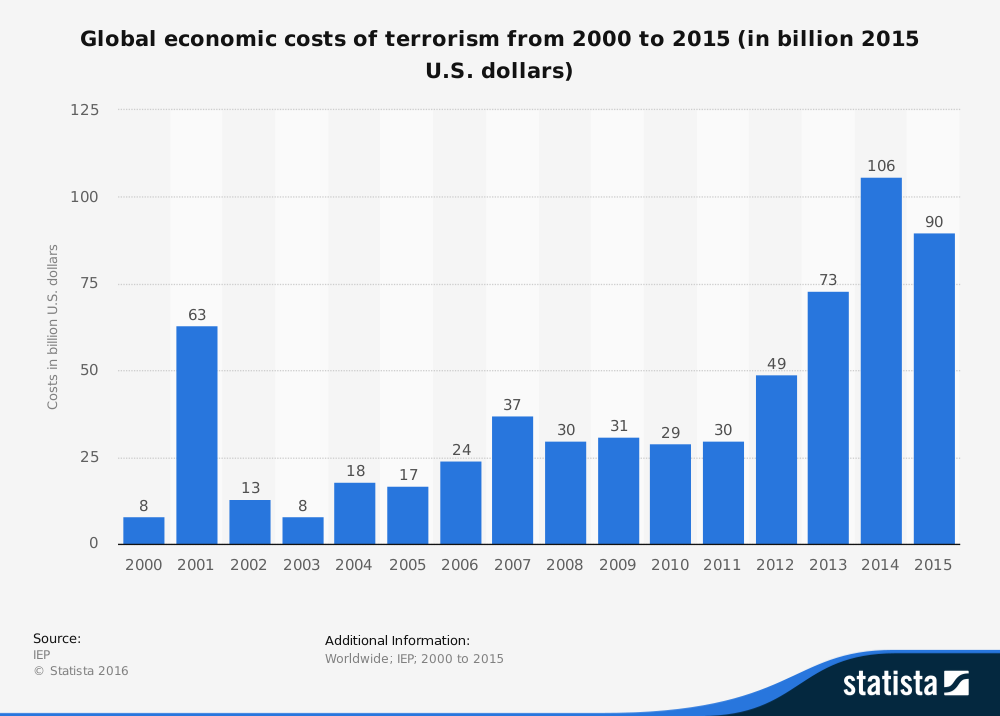 Рисунок 1 – Глобальные экономические издержки от деятельности террористов с 2000 по 2015 гг. в миллиардах долларов США по курсу за 2015 год.2.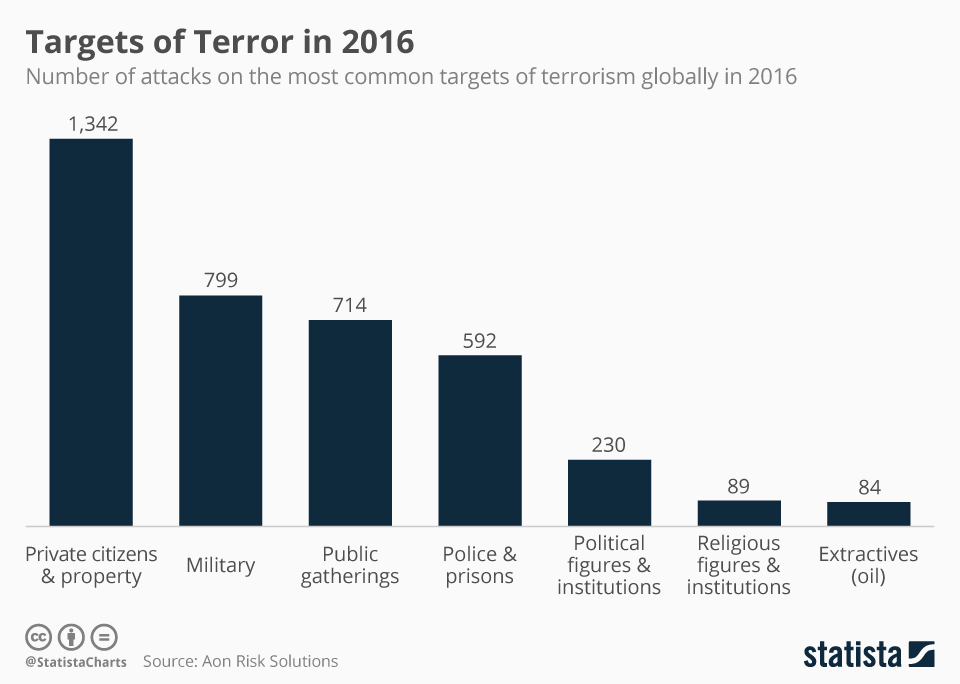 
Рисунок 2 - Число атак на наиболее распространенные цели террористов во всем мире за 2016 год.3.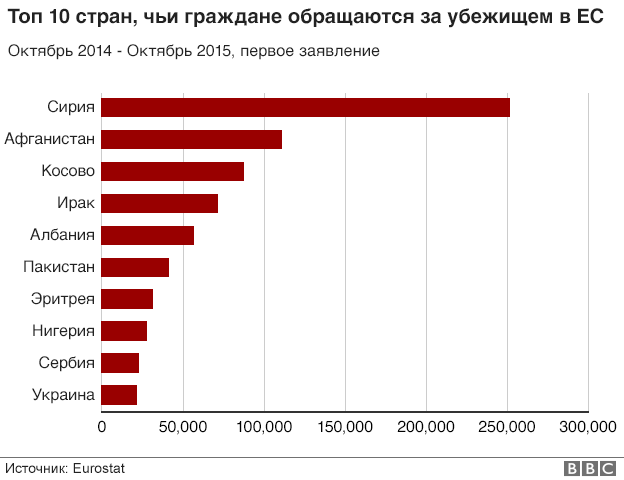 Рисунок 3 – Топ 10 стан, чьи граждане обращаются за убежищем в ЕС за период 2014 – 2015 годов.